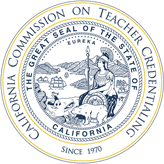 Course FormatInstitution NameProgram ScheduleOffers Multiple Subject ProgramOffers Single Subject ProgramCSUBakersfieldSemesterYesYesCalState TeachSemesterYesNoChannel IslandsSemesterYesYesChicoSemesterYesYesDominguez HillsSemesterYesYesEast BaySemesterYesYesFresnoSemesterYesYesFullertonSemesterYesYesHumboldtSemesterYesYesLong BeachSemesterYesYesLos AngelesSemesterYesYesNorthridgeSemesterYesYesPomonaSemesterYesYesSacramentoSemesterYesYesSan BernardinoOtherYesYesSan Diego SemesterYesSan FranciscoSemesterYesYesSan JoseSemesterYesYesSan Luis ObispoQuarterYesYesSan MarcoSemesterYesYesSonomaSemesterYesYesStanislausSemesterYesYesUCBerkeleySemesterYesYesDavisQuarterYesYesIrvineQuarterYesYesLos AngelesQuarterYesYesRiversideQuarterYesYesSan DiegoQuarterYesYesSanta CruzQuarterYesYesPrivate/IndependentAcademy of Art UniversitySemesterNoAlliant International UniversityOtherYesYesAzusa Pacific UniversitySemesterYesYesBard CollegeSemesterNoBiola UniversitySemesterYesYesBrandman UniversitySemesterYesYesCalifornia Lutheran UniversitySemesterYesYesChapman UniversitySemesterYesYesClaremont Graduate UniversitySemesterYesYesConcordia University IrvineSemesterYesYesDominican University of CaliforniaSemesterYesYesFresno Pacific UniversitySemesterYesYesHebrew Union CollegeSemesterYesNoHope International UniversityOtherYesYesLa Sierra UniversityQuarterYesYesLayola Marymount UniversitySemesterYesYesMills CollegeSemesterYesMount Saint Mary's UniversitySemesterYesYesNational UniversityMonthYesYesPacific Union CollegeQuarterYesNoPepperdine UniversitySemesterYesYesPoint Loma Nazarene UniversitySemesterYesYesSan Diego Christian CollegeSemesterYesYesSanta Clara UniversityQuarterYesYesSimpson UniversitySemesterYesYesSt. Mary’s CollegeSemesterYesTeachers College of San JoaquinSemesterYesYesThe Master's CollegeSemesterYesYesTouro UniversitySemesterYesUnited States UniversityOtherYesYesUniversity of La VerneSemesterYesYesUniversity of PhoenixOtherYesYesUniversity of San DiegoSemesterYesYesUniversity of Southern CaliforniaSemesterYesYesVanguard UniversitySemesterYesYesWestern Governors UniversityOtherYesYesWestmont CollegeSemesterYesYesWhittier CollegeSemesterYesYesWilliam Jessup UniversitySemesterYesYesLEABay Area School of Enterprise SemesterYesYesHigh Tech HighSemesterYesYesMt. Diablo USDOtherNoSacramento COESemesterYesYesTulare COEOtherYesAllows 'Ad hoc' EnrollmentAllows 'Ad hoc' EnrollmentAllows 'Ad hoc' EnrollmentAllows 'Ad hoc' EnrollmentAllows 'Ad hoc' EnrollmentAllows 'Ad hoc' EnrollmentAllows 'Ad hoc' EnrollmentAllows 'Ad hoc' EnrollmentAllows 'Ad hoc' EnrollmentAllows 'Ad hoc' EnrollmentAllows 'Ad hoc' EnrollmentAllows 'Ad hoc' EnrollmentAllows 'Ad hoc' EnrollmentAllows 'Ad hoc' EnrollmentAllows 'Ad hoc' EnrollmentAllows 'Ad hoc' EnrollmentAllows 'Ad hoc' EnrollmentInstitution NameMultiple SubjectMultiple SubjectSingle Subject AuthorizationsSingle Subject AuthorizationsSingle Subject AuthorizationsSingle Subject AuthorizationsSingle Subject AuthorizationsSingle Subject AuthorizationsSingle Subject AuthorizationsSingle Subject AuthorizationsSingle Subject AuthorizationsSingle Subject AuthorizationsSingle Subject AuthorizationsSingle Subject AuthorizationsSingle Subject AuthorizationsSingle Subject AuthorizationsInstitution NameSelf- Contained PedagogyReading CourseEnglishMathScienceSocial ScienceArtMusicPhysical EducationWorld LanguageWL: ELDAgricultureBusinessHealthHome EcIndustrial and TechnologyCSUCSUCSUCSUCSUCSUCSUCSUCSUCSUCSUCSUCSUCSUCSUCSUCSUBakersfieldYesYesYesYesYesYesYesYesYesYesNoYesYesYesYesYesCalState TeachNoNoChannel IslandsYesYesYesYesYesYesChicoYesYesYesYesYesYesYesYesYesYesNoYesNoYesNoNoDominguez HillsYesYesYesYesYesYesYesYesYesYesNoNoNoNoNoNoEast BayYesYesYesYesYesYesYesYesYesYesNoNoNoNoNoNoFresnoYesYesYesYesYesYesYesYesNoYesNoYesFullertonYesYesNoYesYesYesNoNoNoYesYesNoNoNoNoNoHumboldtYesNoYesYesYesYesYesYesYesYesNoNoNoNoNoNoLong BeachYesYesYesYesYesYesYesYesYesYesYesLos AngelesYesYesYesYesNorthridgeYesYesYesYesYesYesYesYesYesYesYesYesPomonaYesYesYesYesYesYesYesYesYesYesYesYesNoNoNoNoSacramentoNoNoNoNoNoNoNoNoNoNoNoNoNoNoNoNoSan BernardinoYesYesYesYesYesYesYesYesNoNoNoNoNoNoSan DiegoSan FranciscoYesYesYesYesYesYesYesYesYesYesNoNoNoNoNoNoSan JoseYesYesYesYesYesYesYesYesYesYesNoNoNoNoNoNoSan Luis ObispoYesYesYesYesNoNoYesNoYesNoNoNoNoSan MarcosNoNoNoNoNoNoNoNoNoNoNoNoNoNoNoNoSonomaYesYesYesYesYesYesYesYesYesYesYesNoNoNoNoNoStanislausYesYesYesYesYesYesYesYesYesYesNoNoNoYesNoNoUCBerkeleyNoNoNoNoNoNoDavisIrvineLos AngelesYesYesYesYesYesYesYesRiversideNoYesYesYesYesYesYesSan DiegoNoNoNoNoNoSanta CruzYesYesYesYesYesYesPrivate/IndependentAcademy of Art UniversityYesAlliant International UniversityNoNoNoNoNoNoNoNoNoNoNoNoNoNoNoNoAzusa Pacific UniversityNoNoNoNoNoNoNoNoNoNoNoNoNoNoNoNoBard CollegeYesYesYesYesBiola UniversityYesYesYesYesYesYesYesYesYesYesNoNoNoNoNoNoBrandman UniversityYesYesYesYesYesYesYesYesYesYesYesYesYesYesYesYesCalifornia Lutheran UniversityYesYesYesYesYesYesYesYesYesYesYesChapman UniversityNoNoNoNoNoNoYesNoNoNoNoNoNoClaremont UniversityNoNoNoNoNoNoNoNoNoNoNoNoNoNoNoNoConcordia University IrvineYesYesDominican University of CaliforniaNoYesFresno Pacific UniversityNoNoYesYesYesYesNoYesYesYesNoNoNoNoNoNoHebrew Union CollegeNoNoHope International UniversityYesYesYesYesYesYesNoYesYesYesNoNoNoYesNoNoLa Sierra UniversityLayola Marymount UniversityMills CollegeMount Saint Mary's UniversityNoYesNoNoNoNoNoNoNoNoNoNoNoNoNoNoNational UniversityYesYesYesYesYesYesYesYesYesYesNoYesYesYesYesYesPacific Oaks CollegeYesYesPacific Union CollegeYesYesPepperdine UniversityNoNoNoNoNoNoNoNoNoNoNoNoNoNoNoPoint Loma Nazarene UniversityYesYesYesYesYesYesYesYesYesYesYesYesYesSan Diego Christian CollegeNoNoYesYesYesYesYesYesYesNoNoNoNoNoNoNoSanta Clara UniversityNoYesYesYesYesYesNoNoNoYesNoNoNoNoNoNoSimpson UniversityYesYesYesYesYesYesYesYesYesYesYesYesYesYesYesSt Mary’s College of CATeachers College of San JoaquinNoNoYesYesYesYesYesYesYesYesNoYesYesYesYesNoThe Master's CollegeTouro UniversityUnited States UniversityNoNoNoNoNoNoNoNoNoNoNoNoNoNoNoNoUniversity of La VerneYesYesYesYesYesYesYesYesYesYesYesYesUniversity of PhoenixNoYesYesYesYesYesYesYesUniversity of San DiegoYesYesYesYesUniversity of Southern CAVanguardNoYesWestern Governors UniversityNoNoNoNoNoWestmont CollegeWhittier CollegeYesYesYesYesYesYesNoNoYesYesNoNoNoNoNoNoWilliam Jessup UniversityYesYesYesYesNoNoNoNoNoNoNoNoNoNoNoNoInstitution NameMultiple SubjectMultiple SubjectSingle Subject AuthorizationsSingle Subject AuthorizationsSingle Subject AuthorizationsSingle Subject AuthorizationsSingle Subject AuthorizationsSingle Subject AuthorizationsSingle Subject AuthorizationsSingle Subject AuthorizationsSingle Subject AuthorizationsSingle Subject AuthorizationsSingle Subject AuthorizationsSingle Subject AuthorizationsSingle Subject AuthorizationsSingle Subject AuthorizationsInstitution NameSelf- Contained PedagogyReading CourseEnglishMathScienceSocial ScienceArtMusicPhysical EducationWorld LanguageWL: ELDAgricultureBusinessHealthHome EcIndustrial and TechnologyLEABay Area School of Enterprise NoNoNoNoNoNoNoNoNoNoNoNoNoNoNoNoHigh Tech HighNoNoYesYesYesYesMt. Diablo USDNoNoNoNoNoNoNoNoNoNoNoNoNoNoSacramento COENoNoNoSonoma COETulare COE Grand Total272528292829192221220871176Delivery FormatDelivery FormatDelivery FormatDelivery FormatDelivery FormatDelivery FormatDelivery FormatDelivery FormatDelivery FormatDelivery FormatDelivery FormatDelivery FormatDelivery FormatDelivery FormatDelivery FormatDelivery FormatDelivery FormatInstitution NameMultiple SubjectMultiple SubjectSingle Subject AuthorizationsSingle Subject AuthorizationsSingle Subject AuthorizationsSingle Subject AuthorizationsSingle Subject AuthorizationsSingle Subject AuthorizationsSingle Subject AuthorizationsSingle Subject AuthorizationsSingle Subject AuthorizationsSingle Subject AuthorizationsSingle Subject AuthorizationsSingle Subject AuthorizationsSingle Subject AuthorizationsSingle Subject AuthorizationsInstitution NameSelf- Contained PedagogyReading CourseEnglishMathScienceSocial ScienceArtMusicPhysical EducationWorld LanguageWL: ELDAgricultureBusinessHealthHome EcIndustrial and TechnologyCSUCSUCSUCSUCSUCSUCSUCSUCSUCSUCSUCSUCSUCSUCSUCSUCSUBakersfieldFFFFFFFFFFFFFFFFFFFFFFFFFFFFFFCalState TeachChannel IslandsFFFFChicoFFFBOFFFFFFFFFFFFFFFFOFFDominguez HillsFFFFFFFFFFFFFFFFFFFFFFEast BayFFFFFFFFFFFFFFFFFFFFFresnoFFFFFFFFFFFFFFFFFFFFBHFullertonFFFFOOOOOHumboldtOOOOOOOOOOLong BeachFFOFFOFFFFFFFFFFFFFFFFFFOLos AngelesFBOFBOFBOFBONorthridgeFFFFFFFFFFFFFFFFFFFFFFFFPomonaFFFFFFFFFFFFFFFFFFFFFFFFSacramentoSan BernardinoFFFFFFFFFFFFFFFFSan Diego San FranciscoFFFFFFFFFFFFFFFFFFFFSan JoseFFFFFFFFFFFFFFFFFFFFSan Luis ObispoFFFFFFFFFFFFSan MarcosSonomaFFFFFFFFFFFFFFFFFFFFStanislausFFFFFFFFFFFFFFFFFFFFUCBerkeleyDavisIrvineLos Angeles OOFBOFBOFBOFBOORiversideOOOOOOSan DiegoOSanta Cruz FFFFFFFFFFFFAcademy of Art UniversityOAlliant International UniversityAzusa Pacific UniversityBard CollegeFFBHOBHOBHFFOBiola UniversityFFFFFFFFFFFFFFFFFFFFBrandman UniversityOOOOOOOOOOOOOOOOCalifornia Lutheran UniversityFFFFFFFFFFFFFFFFFFFFFFChapman UniversityClaremont Graduate UniversityConcordia University IrvineFFFFDominican University of CaliforniaFFFresno Pacific UniversityBBBBBBBHebrew Union CollegeHope International UniversityOOOOOOOOOOLa Sierra UniversityLayola Marymount UniversityMills CollegeMount Saint Mary's UniversityNational UniversityFFOFFOFFOFFOFFOFFOFFOFFOFFOFFOFFOFFOFFOFFOFFOPacific Oaks CollegeFBOFBOPacific Union CollegeFFFFFFFFFFFFFFFFFFFFPepperdine UniversityPoint Loma Nazarene UniversityFFFFFFFFFFFFFFFFFFFFFFFFFFSan Diego Christian College BBBBBBBBSanta Clara UniversityFFFFFFFFFFFFSimpson UniversityFFOFFFFOFFOFFOFFOFFOFFOFFOFFOFFOFFOFFOFFOFFOSt. Mary’s College of CaliforniaTeachers College of San JoaquinFFFFFFFFFFFFFFFFFFFFFFFFFFFFThe Master's CollegeTouro UniversityUnited States UniversityUniversity of La VerneFFFFFFFFFFFFFFFFFFFFFFFFUniversity of PhoenixOOOOOOOUniversity of San DiegoFFFFFFFFFFUniversity of Southern CaliforniaVanguard University FFFFWestern Governors University Westmont CollegeDelivery FormatDelivery FormatDelivery FormatDelivery FormatDelivery FormatDelivery FormatDelivery FormatDelivery FormatDelivery FormatDelivery FormatDelivery FormatDelivery FormatDelivery FormatDelivery FormatDelivery FormatDelivery FormatDelivery FormatInstitution NameMultiple SubjectMultiple SubjectSingle Subject AuthorizationsSingle Subject AuthorizationsSingle Subject AuthorizationsSingle Subject AuthorizationsSingle Subject AuthorizationsSingle Subject AuthorizationsSingle Subject AuthorizationsSingle Subject AuthorizationsSingle Subject AuthorizationsSingle Subject AuthorizationsSingle Subject AuthorizationsSingle Subject AuthorizationsSingle Subject AuthorizationsSingle Subject AuthorizationsInstitution NameSelf- Contained PedagogyReading CourseEnglishMathScienceSocial ScienceArtMusicPhysical EducationWorld LanguageWL: ELDAgricultureBusinessHealthHome EcIndustrial and TechnologyWhittier CollegeFFFFFFFFFFFFFFFFWilliam Jessup UniversityBBBBLEABay Area School of EnterpriseHigh Tech HighOOOOMt Diablo USDSacramento COESonoma COETulare COEApplication Fee (in dollars)Application Fee (in dollars)Application Fee (in dollars)Application Fee (in dollars)Application Fee (in dollars)Application Fee (in dollars)Application Fee (in dollars)Application Fee (in dollars)Application Fee (in dollars)Application Fee (in dollars)Application Fee (in dollars)Application Fee (in dollars)Application Fee (in dollars)Application Fee (in dollars)Application Fee (in dollars)Application Fee (in dollars)Application Fee (in dollars)Institution NameMultiple SubjectMultiple SubjectSingle Subject AuthorizationsSingle Subject AuthorizationsSingle Subject AuthorizationsSingle Subject AuthorizationsSingle Subject AuthorizationsSingle Subject AuthorizationsSingle Subject AuthorizationsSingle Subject AuthorizationsSingle Subject AuthorizationsSingle Subject AuthorizationsSingle Subject AuthorizationsSingle Subject AuthorizationsSingle Subject AuthorizationsSingle Subject AuthorizationsInstitution NameSelf- Contained PedagogyReading CourseEnglishMathScienceSocial ScienceArtMusicPhysical EducationWorld LanguageWL: ELDAgricultureBusinessHealthHome EcIndustrial and TechnologyCSUCSUCSUCSUCSUCSUCSUCSUCSUCSUCSUCSUCSUCSUCSUCSUCSUBakersfield0-500-500-500-500-500-500-500-500-500-500-500-500-500-500-50CalState TEACHChannel Islands51-10051-100Chico0-500-500-500-500-500-500-500-500-500-500-500-50Dominguez Hills East Bay0-500-500-500-500-500-500-500-500-500-50FresnoFullerton0-500-500-500-500-500-50Humboldt51-1000-500-500-500-500-500-500-500-500-50Long BeachLos Angeles51-10051-10051-10051-10051-10051-10051-10051-10051-10051-100Northridge0-500-500-500-500-500-500-500-500-500-500-50Pomona San Bernardino Sacramento San Diego San Francisco51-10051-10051-10051-10051-10051-10051-10051-10051-10051-100San Jose0-500-500-500-500-500-500-500-500-500-50San Luis Obispo< 50< 50< 50< 50< 50San Marcos Sonoma0-500-500-500-$500-500-500-500-500-500-500-500-500-500-500-50Stanislaus0-500-500-500-500-500-500-500-500-500-50UCUCUCUCUCUCUCUCUCUCUCUCUCUCUCUCUCRiverside0-500-500-500-500-500-50San DiegoBerkeleyDavisIrvineLos Angeles0-500-50101-200101-200101-200101-2000-50RiversideSan DiegoSanta Cruz51-10051-1000-500-500-500-50Southern CaliforniaPrivate/IndependentPrivate/IndependentPrivate/IndependentPrivate/IndependentPrivate/IndependentPrivate/IndependentPrivate/IndependentPrivate/IndependentPrivate/IndependentPrivate/IndependentPrivate/IndependentPrivate/IndependentPrivate/IndependentPrivate/IndependentPrivate/IndependentPrivate/IndependentPrivate/IndependentAcademy of Art University 101-200Alliant International UniversityAzusa Pacific UniversityBard College0-500-500-500-50Biola University Brandman University< 50< 50< 50< 50< 50< 50< 50< 50< 50< 50< 50< 50< 50< 50< 50California Lutheran University0-500-500-500-500-500-500-500-500-500-500-50Chapman University0-500-500-500-500-500-500-50Claremont Graduate University Concordia University Irvine< 50< 50Dominican University of California0-500-500-500-500-500-500-500-500-500-50Fresno Pacific University0-500-500-500-500-500-500-500-500-500-50Hebrew Union College Hope International University0-500-500-500-500-500-500-500-500-500-50La Sierra University Layola Marymount University Mills CollegeMount Saint Mary's UniversityNational University51-10051-10051-10051-10051-10051-10051-10051-10051-10051-10051-10051-10051-10051-10051-100Pacific Oaks College Pacific Union College0-500-50Pepperdine UniversityPoint Loma Nazarene University0-500-500-500-500-500-500-500-500-500-500-500-500-50San Diego Christian College 0-500-500-500-500-500-500-50Santa Clara University 0-500-500-500-500-500-50University of San Diego 201 +201 +201 +201 +201 +University of La VerneUniversity of Phoenix 0-500-500-500-$00-500-500-50Vanguard University0-500-50Western Governors University Westmont College Whitter College 51-10051-10051-10051-10051-10051-10051-10051-100William Jessup University0-500-500-500-50Application Fee (in dollars)Application Fee (in dollars)Application Fee (in dollars)Application Fee (in dollars)Application Fee (in dollars)Application Fee (in dollars)Application Fee (in dollars)Application Fee (in dollars)Application Fee (in dollars)Application Fee (in dollars)Application Fee (in dollars)Application Fee (in dollars)Application Fee (in dollars)Application Fee (in dollars)Application Fee (in dollars)Application Fee (in dollars)Application Fee (in dollars)Institution NameMultiple SubjectMultiple SubjectSingle Subject AuthorizationsSingle Subject AuthorizationsSingle Subject AuthorizationsSingle Subject AuthorizationsSingle Subject AuthorizationsSingle Subject AuthorizationsSingle Subject AuthorizationsSingle Subject AuthorizationsSingle Subject AuthorizationsSingle Subject AuthorizationsSingle Subject AuthorizationsSingle Subject AuthorizationsSingle Subject AuthorizationsSingle Subject AuthorizationsInstitution NameSelf- Contained PedagogyReading CourseEnglishMathScienceSocial ScienceArtMusicPhysical EducationWorld LanguageWL: ELDAgricultureBusinessHealthHome EcIndustrial and TechnologySimpson University0-500-500-500-500-500-500-500-500-500-500-500-500-500-500-50St. Mary’s College of California Teachers College of San Joaquin0-500-500-500-500-500-500-500-500-500-500-500-500-500-50The Master's CollegeTouro University University of La VerneUniversity of Phoenix<50< 50< 50< 50< 50< 50< 50< 50< 50< 50United States UniversityWilliam Jessup UniversityLEALEALEALEALEALEALEALEALEALEALEALEALEALEALEALEALEABay Area School of EnterpriseHigh Tech High0-500-500-500-500-50Mt. Diablo USDSacramento COE Sonoma COETulare COE Course Fee (in dollars)Course Fee (in dollars)Course Fee (in dollars)Course Fee (in dollars)Course Fee (in dollars)Course Fee (in dollars)Course Fee (in dollars)Course Fee (in dollars)Course Fee (in dollars)Course Fee (in dollars)Course Fee (in dollars)Course Fee (in dollars)Course Fee (in dollars)Course Fee (in dollars)Course Fee (in dollars)Course Fee (in dollars)Course Fee (in dollars)Institution NameMultiple SubjectMultiple SubjectSingle Subject AuthorizationsSingle Subject AuthorizationsSingle Subject AuthorizationsSingle Subject AuthorizationsSingle Subject AuthorizationsSingle Subject AuthorizationsSingle Subject AuthorizationsSingle Subject AuthorizationsSingle Subject AuthorizationsSingle Subject AuthorizationsSingle Subject AuthorizationsSingle Subject AuthorizationsSingle Subject AuthorizationsSingle Subject AuthorizationsInstitution NameSelf- Contained PedagogyReading CourseEnglishMathScienceSocial ScienceArtMusicPhysical EducationWorld LanguageWL: ELDAgricultureBusinessHealthHome EcIndustrial and TechnologyCSUCSUCSUCSUCSUCSUCSUCSUCSUCSUCSUCSUCSUCSUCSUCSUCSUBakersfield1001 & up1001 & up1001 & up1001 & up1001 & up1001 & up1001 & up1001 & up1001 & up1001 & up1001 & up1001 & up1001 & up1001 & up1001 & upCalState TEACH 1001 & up1001 & upChannel Islands601-1000601-1000Chico1001 & up1001 & up1001 & up1001 & up1001 & up1001 & up1001 & up1001 & up1001 & up1001 & up1001 & up1001 & upDominguez Hills 1001 & up1001 & up1001 & up1001 & up1001 & up1001 & up1001 & up1001 & up1001 & up1001 & up1001 & upEast Bay1001 & up1001 & up1001 & up1001 & up1001 & up1001 & up1001 & up1001 & up1001 & up1001 & upFresno1001 & up1001 & up1001 & up1001 & up1001 & up1001 & up1001 & up1001 & up1001 & up1001 & upFullertonCICICICICICICIHumboldt301-600301-$600301-600301-600301-600301-600301-$600301-600301-600301-600Long Beach1001 & up1001 & up1001 & up1001 & up1001 & up1001 & up1001 & up1001 & up1001 & up1001 & up1001 & upLos Angeles1001 & up1001 & up1001 & up1001 & upNorthridge1001 & up1001 & up1001 & up1001 & up1001 & up1001 & up1001 & up1001 & up1001 & up1001 & up1001 & up1001 & upPomona CICICICICICICICICICICICISacramento San Bernardino     0-300    0-300    0-300    0-300    0-300   0-300    0-300    0-300San Diego San FranciscoCICICICICICICICICICISan Jose1001 & up1001 & up601-1000601-1000601-1000601-1000601-1000601-1000601-1000601-1000San Luis Obispo1001 & up1001 & up1001 & up1001 & up1001 & up1001 & upSan Marcos Sonoma301-600301-600301-600301-600301-600301-600301-600301-600301-600301-600301-600301-600301-600301-600301-600301-600StanislausCICICICICICICICICICICIUCUCUCUCUCUCUCUCUCUCUCUCUCUCUCUCUCBerkeleyDavisIrvine Los Angeles 601-1000601-1000 601-1000601-1000601-1000601-1000601-1000Riverside1001 & up301-600301-600301-600301-600San Diego1001 & up1001 & up1001 & up1001 & up1001 & upSanta Cruz 1001 & up1001 & up1001 & up1001 & up1001 & up1001 & upSouthern CaliforniaPrivate/IndependentPrivate/IndependentPrivate/IndependentPrivate/IndependentPrivate/IndependentPrivate/IndependentPrivate/IndependentPrivate/IndependentPrivate/IndependentPrivate/IndependentPrivate/IndependentPrivate/IndependentPrivate/IndependentPrivate/IndependentPrivate/IndependentPrivate/IndependentPrivate/IndependentAcademy of Art University Alliant International UniversityAzusa Pacific UniversityBard CollegeCICICICIBiola University 1001 & up1001 & up1001 & up1001 & up1001 & up1001 & up1001 & up1001 & up1001 & up1001 & upBrandman University1001 & up1001 & upCICICICICICICICICICICICICICICalifornia Lutheran University1001 & up1001 & up1001 & up1001 & up1001 & up1001 & up1001 & up1001 & up1001 & up1001 & up1001 & upChapman UniversityClaremont Graduate University Concordia University IrvineCICIDominican University of California1001 & upFresno Pacific University1001 & up1001 & up1001 & up1001 & up1001 & up1001 & up1001 & upHebrew Union College Hope International University1001 & up1001 & up1001 & up1001 & up1001 & up1001 & up1001 & up1001 & up1001 & upLa Sierra University Layola Marymount University Mills CollegeMount Saint Mary's University1001 & upMt. Diablo Unified School DistrictNational UniversityCICICICICICICICICICICICICICICIPacific Oaks College 1001 & up1001 & upPacific Union CollegeCICICICICICICICICICIPepperdine UniversityPoint Loma Nazarene UniversityCICICICICICICICICICICICICISan Diego Christian College CICICICICICICISanta Clara University 1001 & up1001 & up1001 & up1001 & up1001 & up1001 & upSimpson University601-1000601-1000601-1000601-1000601-1000601-1000601-1000601-1000601-$1000601-1000601-1000601-1000601-1000601-1000601-1000Pepperdine UniversitySt. Mary’s College of California Teachers College of San Joaquin1001 & up1001 & up1001 & up1001 & up1001 & up1001 & up1001 & up1001 & up1001 & up1001 & up1001 & up1001 & upThe Master's CollegeTouro University United States University University of La Verne1001 & up1001 & up1001 & up1001 & up1001 & up1001 & up1001 & up1001 & up1001 & up1001 & up1001 & up1001 & upUniversity of Phoenix1001 & up1001 & up1001 & up1001 & up1001 & up1001 & up1001 & upUniversity of San Diego University of Southern California Vanguard University 1001 & up1001 & upCourse FeeCourse FeeCourse FeeCourse FeeCourse FeeCourse FeeCourse FeeCourse FeeCourse FeeCourse FeeCourse FeeCourse FeeCourse FeeCourse FeeCourse FeeCourse FeeCourse FeeInstitution NameMultiple SubjectMultiple SubjectSingle Subject AuthorizationsSingle Subject AuthorizationsSingle Subject AuthorizationsSingle Subject AuthorizationsSingle Subject AuthorizationsSingle Subject AuthorizationsSingle Subject AuthorizationsSingle Subject AuthorizationsSingle Subject AuthorizationsSingle Subject AuthorizationsSingle Subject AuthorizationsSingle Subject AuthorizationsSingle Subject AuthorizationsSingle Subject AuthorizationsInstitution NameSelf- Contained PedagogyReading CourseEnglishMathScienceSocial ScienceArtMusicPhysical EducationWorld LanguageWL: ELDAgricultureBusinessHealthHome EcIndustrial and TechnologyWestern Governors University Westmont College Whittier College CICICICICICICICIWilliam Jessup University1001 & up1001 & up1001 & up1001 & upLEALEALEALEALEALEALEALEALEALEALEALEALEALEALEALEALEABay Area School of Enterprise High Tech High301-600301-600301-600301-600Mt. Diablo USDSacramento COE Sonoma COE Tulare COE Multiple Subject - Self-Contained PedagogyMultiple Subject - Self-Contained PedagogyMultiple Subject - Self-Contained PedagogyMultiple Subject - Self-Contained PedagogyMultiple Subject - Self-Contained PedagogyMultiple Subject - Self-Contained PedagogyMultiple Subject - Self-Contained PedagogyInstitution NameCourse NumberCourse TitleWhen OfferedContact PersonContact Number and/or EmailWebsite URLCSUCSUCSUCSUCSUCSUCSUBakersfieldEDEL 5200 or EDEL 5500Math Methods or Science MethodsF/SAnne O'Bannonaobannon@csub.eduhttp://www.csub.edu/sse/teacher_education/index.htmlChannel IslandsManuel Correiamanuel.correia@csuci.eduChicoEDTE 523ACurriculum Theory & Practice:MathF/SAndrew Nicholsacnichols@csuchico.eduhttp://rce.csuchico.edu/openuDominguez HillsTED 410Elementary Mathematics MethodsF/SDr. Lilia Sarmientolsarmiento@csudh.eduhttps://www.csudh.edu/coe/programs/teacher-education/multiple-subject/East BayTED 510 or TED 512C & I: Mathematics in a Multiple Subject Classroom or C & I: Science in the Multiple Subject ClassroomVaries: Summer/Fall/SpringJustin Woojustin.woo@csueastbay.eduhttp://www.csueastbay.edu/ted/index.htmlFresnoCI 168Curriculum and Pedagogy-Designing for Successful Teaching, TK-8F/SCurriculum and Instruction Department559-278-0240http://www.fresnostate.edu/kremen/academics/departments/ci.htmlFullertonEDEL 430Foundations in Elementary School TeachingF/SJenny Gutierrez657-278-7533http://ed.fullerton.edu/edel/HumboldtSED 701Elementary MethodsSSchool of Education & Credentialingeducation@humboldt.eduhttps://education.humboldt.edu/Long BeachEDEL 442 or EDEL 462 or EDEL 472 or SCED 475Teaching and Learning Language Arts or Math or History or ScienceF/W/Sp/SuTeacher Preparation Advising Center562-985-1105 or ced-tpac@csulb.eduhttp://www.csulb.edu/multiple-subject-credential-program-mscp/adding-a-multiple-subject-credential-an-existing-validLos AngelesEDEL 4150Curriculum and Teaching ofReading and Language ArtsF/SNicole Cravello323-343-4342NorthridgeEED 575 or EED 565M or EED 565SIntegrated Social Studies and Arts Curriculum and Methods or Mathematics Curriculum and Methods or Science Curriculum and MethodsF/SEstela Chacon(818) 677-6621https://www.csun.edu/eisner-education/credential-office/add-teaching-or-content-areaPomonaEDU 5120Theory & Practice in Teaching Elementary Social ScienceF/SRenee Samaanrasamaan@cpp.eduSan FranciscoE ED 737 or E ED 777 or E ED 784Teaching Social Studies, Social Justice and Literacy; or Curriculum & Instruction in Science; or Curriculum & Instruction in MathematicsContact DepartmentDepartment of Elementary Educationelemed@sfsu.eduhttp://bulletin.sfsu.edu/colleges/education/credentials/multiple-subject/San Jose EDEL 108B or 108C or 108DScience or Social Studies or Mathematics MethodsF/SMarie Kochevarmarie.kochevar@sjsu.eduhttp://www.sjsu.edu/elementaryed/SonomaEDMS 463 Teaching Lang. and Literacy in the Elem School (K-3)F/SPaula Lanepaula.lane@sonoma.eduhttp://web.sonoma.edu/education/StanislausEDMS 4121 OR EDMS 4130 OR EDMS 4140Math OR Science & Health OR Hist, Soc Sci & VPAM - FDept. of Teacher EducationTeacherEd@csustan.eduhttps://www.csustan.edu/teacher-education/contact-informationUCUCUCUCUCUCUCLos AngelesEDUX 324.936Methods of Teaching in Elementary SchoolsF/W/S/Summercredentials@uclaextensions.eduhttp://education.uclaextension.edu/credentials/add-content-area/Santa CruzEDUC 222Math Learning & Teaching in Elementary ClassroomsFKim Jacksonkljacks@ucsc.eduhttps://registrar.ucsc.edu/catalog/programs-courses/course-descriptions/educ.htmlPrivate/IndependentPrivate/IndependentPrivate/IndependentPrivate/IndependentPrivate/IndependentPrivate/IndependentPrivate/IndependentBiola UniversitySEED538Elementary Curriculum, Differentiation, and AssessmentF/SDr. Carolyn BishopCarolyn.bishop@biola.eduhttp://education.biola.edu/grad/Brandman UniversityEDMU 523, orEDMU 524, orEDMU 525“History, Social Science & Visual/ Performing Arts in K-8 Classrooms” (EDMU 523), OR “Teaching and Learning Math in K-8 Classrooms” (EDMU 524), or “Teaching and Learning Science in K-8 Classrooms” (EDMU 525)VariableTeacher Accreditation Departmentcredentialalerts@brandma n.eduhttps://www.brandman.eduCaliforniaLutheran UniversityEDTP 525Teaching II: Advanced Planning & Methods for Content StandardsF/SChristina Soriacsoria@callutheran.eduConcordia University IrvineEduc 522 and Educ 523Math and Science Methods &Integrated Curriculum MethodsMRandee HaneyRandee.haney@cui.eduHopeInternational UniversityEDU 5350Methods of Math and Science InstructionF/SCassie Smith or Denise Castillocrsmith@hiu.edudtcasticallo@hiu.eduNational UniversityTED636MethodsmonthlyNationalUniversity Admissionsnu.eduwww.nu.eduPacific OaksCollege ED 530Methods of Teaching Language and Literacy in a Diverse Classroom (10 hours of Practicum)online, weeknights, weekends, hybridMichael Pattonmpatton@pacificoaks.eduhttps://www.pacificoaks.edu/credentials-office/#Pacific UnionCollegeEDUC 345Teaching Math in theElementary SchoolFJean Buller Ed. Djbuller@puc.edu 707-965-7266www.puc.eduPoint LomaNazarene UniversityEDU611Multiple Subject Methodology F/S/SuGraduate Admissionswww.pointloma.eduMultiple Subject - Self-Contained PedagogyMultiple Subject - Self-Contained PedagogyMultiple Subject - Self-Contained PedagogyMultiple Subject - Self-Contained PedagogyMultiple Subject - Self-Contained PedagogyMultiple Subject - Self-Contained PedagogyMultiple Subject - Self-Contained PedagogySan Diego Christian College SimpsonUniversityED 5421Curriculum & Instruction in theElementary SchoolF/S/SBeckyShaughnessybshaughnessy@simpsonu.edusimpsonu.eduUniversity of La VerneEDUC 491 and EDUC 492Subject Specific Pedagogy MS (History, PE, VPA); Subject Specific Pedagogy MS (Math, Science)F/SDr. Jessica Decker909-448-4626www.laverne.eduUniversity of San Diego EDUC 385/585PElementary Curriculum Methods of Teaching in a Global SocietyF/SReyes L. Quezadarquezada@sandiego.eduhttp://www.sandiego.edu/soles/learning-and-teaching/preliminary-multiple-subject-credential/VanguardEDUG 523Instructional Design & Pedagogy for Multiple SubjectF/SAndre Abrantesandre.abrantes@vanguard.eduhttps://www.vanguard.edu/academics/academic-programs/graduate/education/multiple-subject-credentialWhittier CollegeEDUC 505 OR EDUC 507EDUC 505 - Multiple Subject Curriculum & Pedagogy: Integrating Language Arts, History-Social Science, and Visual Performing Arts OR EDUC 507 - Multiple Subject Curriculum & Pedagogy: Math & ScienceEDUC 505 - Spring Only or EDUC 507 - Fall OnlyJessica Almanzajalmanza@whittier.eduhttps://www.whittier.edu/academics/graduate_education/credentialWilliam Jessup UniversityEDU 508Curriculum and Instruction 1: Designing and Assessing InstructionTuesday or Thursday 6-9 PMArlene Waggoner - Credential Analystawaggoner@jessup.edu (916) 577-2277Multiple Subject - Reading CourseMultiple Subject - Reading CourseMultiple Subject - Reading CourseMultiple Subject - Reading CourseMultiple Subject - Reading CourseMultiple Subject - Reading CourseMultiple Subject - Reading CourseInstitution NameCourse NumberCourse TitleWhen OfferedContact PersonContact Number and/or EmailWebsite URLCSUCSUCSUCSUCSUCSUCSUBakersfieldEDEL 5100Literacy and the Arts for Diverse LearnersF/Saobannon@csub.eduaobannon@csub.eduhttp://www.csub.edu/sse/teacher_education/index.htmlChicoEDTE 663Literacy Development and AssessmentF/SAndrew Nicholsacnichols@csuchico.eduhttps://www.csuchico.edu/soe/index.shtmlDominguez HillsTED 403Elementary Reading-Language Arts I K-3F/SDr. Lilia Sarmientolsarmiento@csudh.eduhttps://www.csudh.edu/coe/programs/teacher-education/multiple-subject/East BayTED 508 or TED 509C & I: Reading or C & I: Language Arts and Social StudiesSummer/FallJustin Woojustin.woo@csueastbay.eduhttp://www.csueastbay.edu/ted/index.htmlFresnoLEE 158Literacy FoundationsF/SLiteracy,  Early Education, Bilingual  and Special Ed DepartmentLEBSE Department 559-278-0250http://www.fresnostate.edu/kremen/academics/departments/lebse.htmlFullertonEDEL 433Language Arts and Reading Instruction in the Public SchoolsF/SJenny Guttierrez657-278-7533http://ed.fullerton.edu/edel/Long BeachEDEL 452Teaching and Learning ReadingF/W/Sp/SuTeacher Preparation Advising Center562-985-1105 ced-tpac@csulb.eduhttp://www.csulb.edu/multiple-subject-credential-program-mscp/adding-a-multiple-subject-credential-an-existing-validNorthridgeEED 520Teaching Reading in the Elementary SchoolFall/Spring SemesterEstela Chacon(818) 677-6621https://www.csun.edu/eisner-education/credential-office/add-teaching-or-content-areaPomonaEDU 5100Introduction to Literacy InstructionF/SRenee Samaanrasamaan@cpp.eduSan Francisco E ED 782Teaching Reading and Language ArtsContact DepartmentDepartment of Elementary Educationelemed@sfsu.eduhttp://bulletin.sfsu.edu/colleges/education/credentials/multiple-subject/San JoseEDEL 108AReading and Language Arts CurriculumF/SMarie Kochevarmarie.kochevar@sjsu.eduhttp://www.sjsu.edu/elementaryed/SonomaEDMS 464Teaching Lang. and Literacy in the Elem School (K-3)F/SPaula Lanepaula.lane@sonoma.eduhttp://web.sonoma.edu/education/StanislausEDMS 4110Reading/Language Arts MethodsM - FDept. of Teacher EducationTeacherEd@csustan.eduhttps://www.csustan.edu/teacher-education/contact-informationUCUCUCUCUCUCUCLos AngelesEDUX 315A Principles and Methods of Teaching Elementary ReadingF/W/S/Summercredentials@uclaextension.eduhttp://education.uclaextension.edu/credentials/add-content-area/RiversideEDUC x450.17Methods for Teaching ReadingFall and SummerCredentials Office951-827-1661https://www.extension.ucr.edu/course/32847554/EDUCX45017/MethodsforTeachingSanta CruzEDUC 220Reading and Language Arts for Elementary ClassroomsFKim Jacksonkljacks@ucsc.eduhttps://registrar.ucsc.edu/catalog/programs-courses/course-descriptions/educ.htmlPrivate/IndependentPrivate/IndependentPrivate/IndependentPrivate/IndependentPrivate/IndependentPrivate/IndependentPrivate/IndependentBiola UniversitySEED520Elementary Reading/Language ArtsF/SDr. Carolyn Bishopcarolyn.bishop@biola.eduhttp://education.biola.edu/grad/Brandman UniversityEDMU 521Literacy and Language in K-8 Classrooms IIVariableTeacher Accreditation Departmentcredentialalerts@brandman.eduwww.brandman.eduCaliforniaLutheran UniversityEDTP 521Literacy & Language in Diverse ClassroomsF/SChristina Soriacsoria@callutheran.eduConcordia University IrvineEDUC 560 Literacy Instruction in Diverse ClassroomsTRandee HaneyRandee.haney@cui.eduDominican University of CaliforniaEDU 5165Teaching Reading in Elementary SchoolsFDepartment of Educationeduc@dominican.eduhttps://www.dominican.edu/academics/lae/education/credentialsHopeInternational UniversityEDU5340Methods of Language Arts and Reading Instruction F/SCassie Smith or Denise Castillocrsmith@hiu.edu; dtcastillo@hiu.eduMount Saint Mary UniversityEDU 256Language and Literacy: Elementary CurriculumFallMeghan Nevarez213 477 2620https://www.msmu.edu/graduate-programs/education-and-teacher-credentials/elementary-california-teacher-preparation/Multiple Subject - Reading CourseMultiple Subject - Reading CourseMultiple Subject - Reading CourseMultiple Subject - Reading CourseMultiple Subject - Reading CourseMultiple Subject - Reading CourseMultiple Subject - Reading CourseNationalUniversityTED621BReading Language ArtsMethodologymonthlyNationalUniversitynu.eduwww.nu.eduPacific Oaks CollegeED 531Teaching and Learning Methodologies for English Language Development (15 hours of Practicum)online, weeknights, weekends, hybridMichael Pattonmpatton@pacificaoks.eduhttps://www.pacificoaks.edu/credentials-office/#Pacific UnionCollegeEDUC 353Teaching English Language Arts IWJean Buller Ed. Djbuller@puc.edu or 707-965-7266www.puc.eduPoint LomaNazarene UniversityEDU 610Methods for Teaching Reading and WritingFall Spring SummerGraduate Admissionswww.pointloma.eduSanta Clara UniversityEDUC 261Teaching Reading in Elementary Schools FallM. Priscilla Myers, Ph.D.pmyers@scu.eduSimpsonUniversityED 5400-06Language Arts ElementaryF/SBecky Shaughnessybshaughnessy@simpsonu.eduwww.simpsonu.eduUniversity of La VerneEDUC 425Language & Literacy - MSF/SDr. Jessica Decker909-448-4626www.laverne.eduUniversity of PhoenixRDG/556 Elements of Literacy Content and Pedagogical KnowledgeF/W/SSingle Course Enrollment Advisor866.484.1815https://www.phoenix.edu/programs/continuing-education/cte-course-availability.html  University of San DiegoEDUC 383/583Methods for Teaching Literacy in Elementary Schools in a Global SocietF/SReyes L. Quezadarquezada@sandiego.eduhttp://www.sandiego.edu/soles/learning-and-teaching/preliminary-multiple-subject-credential/Vanguard UniversityEDUG 519English Language Arts for Elementary ClassroomsF/SAndre Abrantesandre.abrantes@vanguard.eduhttps://www.vanguard.edu/academics/academic-programs/graduate/education/multiple-subject-credentialWhittier CollegeEDUC 502Literacy Development in the Elementary SchoolFall, SummerJessica Almanzajalmanza@whittier.eduhttps://www.whittier.edu/academics/graduate_education/credentialWilliam Jessup UniversityEDU 505Literacy Instruction Across the CurriculumTuesday or Thursday 6-9 PMArlene Waggoner - Credential Analystawaggoner@jessup.edu (916) 577-2277Single Subject - EnglishSingle Subject - EnglishSingle Subject - EnglishSingle Subject - EnglishSingle Subject - EnglishSingle Subject - EnglishSingle Subject - EnglishInstitution NameCourse NumberCourse TitleWhen OfferedContact PersonContact Number and/or EmailWebsite URLCSUCSUCSUCSUCSUCSUCSUBakersfieldEDSE 5220Methods for Teaching: EnglishF/SAnne O'Bannonaobannon@csub.eduhttp://www.csub.edu/sse/teacher_education/index.htmlChannel IslandsEDSS 543Secondary School MethodsEnglishF/W/SManuel Corrieamanuel.correia@csuci.eduhttp://www.csuci.edu/academics/credential.htmChicoEDTE 536-03Subject Area Pedagogy IIF/SAndrew Nicholsacnichols@csuchico.eduhttp://rce.csuchico.edu/openuDominguez HillsTED 468Secondary Teaching Methods II (English Section)F/SDr. Lilia Sarmientolsarmiento@csudh.eduhttp://csudh.smartcatalogiq.com/en/2018-2019/Catalog/Teacher-Education/Single-Subject-Credential-Student-Teaching-and-University-Intern-OptionsEast BayTED 530 or TED 531 or TED 532English (I, II or III): Instructional MethodsSummer/Fall/SpringJustin Woojustin.woo@csueastbay.eduhttp://www.csueastbay.edu/ted/index.htmlFresnoCurriculum andInstruction 161Methods and Materials inSecondary Teaching EnglishF/SDr. AlisonMandavilleamandaville@csufresno.eduHumboldtSED 733 & SED 746Secondary Curriculum Instruction: English & Secondary Seminar: EnglishF/SSchool of Education & Credentialingeducation@humboldt.edu https://education.humboldt.edu/Long BeachEDSS 450GCurriculum and Methods in Teaching EnglishF/SpTeacherPreparation Advising Center562-985-1105http://www.ced.csulb.edu/single- subject/adding-additional-credentialLos AngelesEDSE 4212NInstructional Methods forEnglish and Language ArtsF or SOffice of Student Services323-343-4320NorthridgeSED 525ENMethods of Teaching EnglishFall and SpringEstela Chacon(818) 677-6621http://www.csun.edu/sites/default/files/Added%20Authorization%20CTC%20 Application.pdfPomonaEDU 5205Secondary Curriculum & MethodsFRenee Samaanrasamaan@cpp.eduSan BernardinoESEC 506Ecurriculum and instruction EnglishWinterDr. Mick Verdi909-537-7530San Luis ObispoENGL 424Teaching English in SecondarySchoolsFKelly Estradaestradak@sonoma.eduwww.soe.calpoly.eduSonomaEDSS 444Teaching in the Content Area:EnglishFall onlyKelly Estradaestradak@sonoma.eduhttp://web.sonoma.edu/education/StanislausENGL 4610Literature and Writing forSecondary School English TeachersM-FDepartment of EnglishEnglish@csustan.edu www.csustan.edu/english/contactUCUCUCUCUCUCUCLos AngelesEDU 320  or EDUX 330.54Single Subject Methods for Teaching EnglishF/W/S/Summercredentials@uclaextension.eduhttp://education.uclaextension.edu/credentials/add-content-area/RiversideEDUC X450.15Curriculum Theory and Methods: Content Specific Pedagogy for Secondary English Language ArtsS/F/W/SCredentials Office951-827-1661https://www.extension.ucr.edu/course/720009/EDUCX45015/CurriculumTheoryandMSan DiegoEDUC 332/532Curriculum Methods of Teaching in Today’s Global Secondary ClassroomFReyes L. Quezadarquezada@sandiego.eduhttp://www.sandiego.edu/soles/learning-and-teaching/med-secondary-education-credential/degree-requirements.php#tab-panel2San Francisco ENG 713Curriculum & Instruction in EnglishContact DepartmentEnglish Departmentengdept@sfsu.eduhttp://english.sfsu.edu/San Jose ENED 353English (secondary methods)F/SMary Warnermary.warner@sjsu.eduhttp://www.sjsu.edu/secondary/program/University of California, Santa CruzEDUC 227English Teaching SecondaryWKim Jacksonkljacks@ucsc.eduhttps://registrar.ucsc.edu/catalog/programs-courses/course-descriptions/educ.htmlPrivate/IndependentPrivate/IndependentPrivate/IndependentPrivate/IndependentPrivate/IndependentPrivate/IndependentPrivate/IndependentBard CollegeED 555Teaching as Reflective PracticeSLaura Greenleelgreenle@bard.eduwww.bard.edu/mat/laBiola University SEED533 and SEED546Single Subject Pedagogy: English / Secondary Curriculum FieldworkF/SDr. Dennis EastmanDennis.eastman@biola.eduhttp://education.biola.edu/grad/Brandman UniversityEDSU 533-1Effective English/Language ArtsInstruction for Single Subject CandidatesF/W/STeacherAccreditation Departmentcredentialalerts@brandma n.eduhttps://www.brandman.edu/educationCaliforniaLutheran UniversityEDTP 535Teaching II: Subject Specific Pedagogy Skills - EnglishF/SChristina Soriacsoria@callutheran.eduFresno PacificUniversityEDUC 696ENSingle Subject Methods: EnglishSpringTamaye Otatamaye.ota@fresno.edu HopeInternational UniversityEDU 6512Disciplinary/Interdisciplinary Methods of Teaching in Secondary - EnglishCassie Smithcrsmith@hiu.eduNational UniversityTED633Content Area Instruction and AssessmentmonthlyAdmissionsnu.eduwww.nu.eduPacific Union College EDUC 362Secondary Content Area Teaching StrategiesWJean Buller Ed.Djbuller@puc.edu or 707-965-7266www.puc.eduPoint LomaNazarene UniversityEDU622Methods of Teaching Secondary Language ArtsF/S/SuGraduate Admissionswww.pointloma.eduSingle Subject - EnglishSingle Subject - EnglishSingle Subject - EnglishSingle Subject - EnglishSingle Subject - EnglishSingle Subject - EnglishSingle Subject - EnglishSan Diego Christian CollegeED 508Single Subject Methods – Englishall semestersJahnai Tucheljahnai.tuchel@sdcc.eduwww.sdcc.eduSimpsonUniversityED 5431A-46Curriculum & InstructionSecondary : EnglishF/S/SBeckyShaughnessybshaughnessy@simpsonu.edusimpsonu.eduTeachers College of San JoaquinEDUC 220 DContent Specific Pedagogy: EnglishSpringMichele Badovinacmbadovinac@sjcoe.netwww.teacherscollegesj.eduUniversity of LaVerneEDUC 494BSubject Specific Pedagogy - EnglishF/SDr. Jessica Decker909-448-4626www.laverne.eduUniversity of PhoenixSEC/535English/Language Arts Content and Curricular Knowledge F/W/SSingle Course Enrollment Advisor1-866-484-1815https://www.phoenix.edu/programs/continuing-education/cte-course-availability.html Whittier CollegeEDUC 509Single Subject Curriculum & Pedagogy II - English & Social ScienceSpringJessica Almanzajalmanza@whittier.eduhttps://www.whittier.edu/academics/graduate_education/credentialWilliam Jessup UniversityEDU 508Curriculum and Instruction; Designing and Assessing InstructionTuesday and Thursday 6-9 PMArlene Waggonerawaggoner@jessup.edu (916) 577-2277LEALEALEALEALEALEALEAHigh Tech HighEDUC 206Secondary English MethodsF/W/SJulie Holmescredentialing@hightechhigh.orghttps://www.hightechhigh.org/teachercenter/extension_courses/Single Subject - MathematicsSingle Subject - MathematicsSingle Subject - MathematicsSingle Subject - MathematicsSingle Subject - MathematicsSingle Subject - MathematicsSingle Subject - MathematicsInstitution NameCourse NumberCourse TitleWhen OfferedContact PersonContact Number and/or EmailWebsite URLCSUCSUCSUCSUCSUCSUCSUBakersfieldEDSE 5200Methods for Teaching: MathF/SAnne O'Bannonaobannon@csub.eduhttp://www.csub.edu/sse/teacher_education/index.htmlChannel IslandsEDSS 541Secondary School MethodsMathematicsF/W/SManuel Corrieamanuel.correia@csuci.eduhttp://www.csuci.edu/academics/credential.htmChicoEDTE 536-02Subject Area Pedagogy IIF/SAndrew Nicholsacnichols@csuchico.eduhttps://www.csuchico.edu/soe/index.shtmlDominguez HillsTED 468Secondary Teaching Methods II (Math Section)F/SDr. Lilia Sarmientolsarmiento@csudh.eduhttp://csudh.smartcatalogiq.com/en/2018-2019/Catalog/Teacher-Education/Single-Subject-Credential-Student-Teaching-and-University-Intern-OptionsEast BayTED 539, TED 540, or TED 541 Mathematics (I, II, or III): Instructional MethodsSummer/Fall/SpringJustin Woojustin.woo@csueastbay.eduhttp://www.csueastbay.edu/ted/index.htmlFresnoCurriculum andInstruction 161Methods and Materials inSecondary Teaching MathFDr. RajeeAmarasingheramarasi@csufresno.eduFullertonEDSC 542MAdvanced Methods of Teaching Foundations MathematicsFall, Spring, SummerLeticia Collins657-278-7769http://ed.fullerton.edu/seced/ HumboldtSED 737 & SED 750Secondary Curric Inst:MathF/SSchool of Education & Credentialingeducation@humboldt.eduhttps://education.humboldt.edu/Long BeachEDSS 450MCurriculum and Methods in Teaching MathF/SpTeacherPreparation Advising Center562-985-1105 or ced-tpac@csulb.edu http://www.csulb.edu/college-of-education/single-subject-credential-program-sscp/adding-an-additional-credentialLos AngelesEDSE 4212MInstructional Methods forSecondary School Subjects - MathematicsF/SOffice of Student Services323-343-4320NorthridgeSED 525MA/LMethods of TeachingMathematics in the Secondary School and LabFall and SpringEstela Chacon(818) 677-6621http://www.csun.edu/sites/default/files/Added%20Authorization%20CTC%20 Application.pdfPomonaEDU 5205Secondary Curriculum & MethodsFRenee Samaanrasamaan@cpp.eduSan BernardinoESEC 506MC and I MathWinterDr. Mick Verdi909-537-7530San Luis ObispoMATH 424Organizing and TeachingMathematicsFDr. Amelia Schink - Mikelaschinck@calpoly.eduwww.soe.calpoly.eduSonomaEDSS 444Teaching in the Content Area:MathFall onlyKelly Estradaestradak@sonoma.eduhttp://www.sonoma.edu/education/csse/single-subject/index.htmlStanislausMATH 4020Mathematics for SecondaryTeachersM-FMathDepartment209-667-3461www.csustan.edu/mathUCUCUCUCUCUCUCLos AngelesEDU 320 or EDUX 330.55Single Subject Methods for Teaching MathematicsF/W/S/Summercredentials@uclaextension.eduhttp://education.uclaextension.edu/credentials/add-content-area/RiversideEDUC X450.12Curriculum Theory and Methods: Content Specific Pedagogy for Secondary MathematicsS/F/W/SCredentials Office951-827-1661https://www.extension.ucr.edu/course/720011/EDUCX45012/CurriculumTheoryandMSan Francisco S ED 759Curriculum & Instruction in MathematicsContact DepartmentDepartment of Secondary Educationseced@sfsu.eduhttp://secondaryed.sfsu.edu/San Jose State UniversityMTED 394Mathematics (secondary methods)FCheryl Roddickcheryl.roddick@sjsu.eduhttp://www.sjsu.edu/secondary/program/Santa CruzEDUC 229Teaching Math/SecondaryWKim Jacksonkljacks@ucsc.eduhttps://registrar.ucsc.edu/catalog/programs-courses/course-descriptions/educ.htmlSan DiegoEDUC 332/532Curriculum Methods of Teaching in Todays Global Secondary ClassroomFReyes L. Quezadarquezada@sandiego.eduhttp://www.sandiego.edu/soles/learning-and-teaching/med-secondary-education-credential/degree-requirements.php#tab-panel2Private/IndependentPrivate/IndependentPrivate/IndependentPrivate/IndependentPrivate/IndependentPrivate/IndependentPrivate/IndependentBard CollegeED 555Teaching as Reflective PracticeSLaura Greenleelgreenle@bard.eduwww.bard.edu/mat/laBiola UniversitySEED533 and SEED546Single Subject Pedagogy:Mathematics / Secondary Curriculum FieldworkF/SDr. Dennis Eastmandennis.eastman@biola.eduhttp://education.biola.edu/grad/Brandman UniversityEDSU 533-3Effective Math Instruction for Single Subject CandidatesF/W/STeacherAccreditation Departmentcredentialalerts@brandm an.eduhttps://www.brandman.eduCaliforniaLutheran UniversityEDTP 535Teaching II: Subject Specific Pedagogy Skills - MathF/SChristina Soriacsoria@callutheran.eduDominican University of CaliforniaEDU 5145 Teaching MathTeaching MathFDepartment of Educationeduc@dominican.eduhttps://www.dominican.edu/academics/lae/education/credentialsFresno PacificUniversityEDUC 696MASingle Subject Methods:MathematicsSpringTamaye Otatamaye.ota@fresno.eduSingle Subject - MathematicsSingle Subject - MathematicsSingle Subject - MathematicsSingle Subject - MathematicsSingle Subject - MathematicsSingle Subject - MathematicsSingle Subject - MathematicsHopeInternational UniversityEDU 6512Disciplinary/Interdisciplinary Methods of Teaching in Secondary - MathCassie Smith or Denise Castillocrsmith@hiu.edu; dtcastillo@hiu.eduNational UniversityTED633Content Area Instruction and AssessmentmonthlyNationalUniversity Admissionsnu.eduwww.nu.eduPacific Union CollegeEDUC 362Secondary Content Area Teaching StrategiesWJean Buller Ed.Djbuller@puc.edu or 707-965-7266www.puc.eduPoint LomaNazarene UniversityEDU623Methods for Teaching Secondary MathematicsF/S/SuGraduate Admissionswww.pointloma.eduSan Diego Christian CollegeED 508 Single Subject Methods - Mathematicsall semestersJahnai Tucheljahnai.tuchel@sdcc.eduwww.sdcc.eduSimpsonUniversityED 5431C-46Curriculum & InstructionSecondary : MathF/S/SBeckyShaughnessybshaughnessy@simpsonu.edusimpsonu.eduTeachers College of San JoaquinEDUC 220GContent Specific Pedagogy: MathematicsSpringMichele Badovinacmbadovinac@sjcoe.netwww.teacherscollegesj.eduUniversity of LaVerneEDUC 494ASubject Specific Pedagogy - MathematicsF/SDr. Jessica Decker909-448-4626www.laverne.eduUniversity of PhoenixSEC/538 Mathematics Content and Curricular Knowledge F/W/SSingle Course Enrollment Advisor 866.484.1815https://www.phoenix.edu/programs/continuing-education/cte-course-availability.html Whittier CollegeEDUC 509Single Subject Curriculum & Pedagogy II - Math & ScienceSpringJessica Almanzajalmanza@whittier.eduhttps://www.whittier.edu/academics/graduate_education/credentialWilliam Jessup UniversityEDU 508Curriculum and Instruction; Designing and Assessing InstructionTuesday and Thursday 6-9 PMArlene Waggonerawaggoner@jessup.edu (916) 577-2277LEALEALEALEALEALEALEAHigh Tech HighEDUC 203Secondary Math MethodsW/SJulie Holmescredentialing@hightechhigh.orghttps://www.hightechhigh.org/teachercenter/extension_courses/Single Subject - ScienceSingle Subject - ScienceSingle Subject - ScienceSingle Subject - ScienceSingle Subject - ScienceSingle Subject - ScienceSingle Subject - ScienceInstitution NameCourse NumberCourse TitleWhen OfferedContact PersonContact Number and/or EmailWebsite URLCSUCSUCSUCSUCSUCSUCSUBakersfieldEDSE 5210Methods for Teaching: ScienceF/SAnne O'Bannonaobannon@csub.eduhttp://www.csub.edu/sse/teacher_education/index.htmlChicoEDTE 536-01Subject Area Pedagogy IIF/SAndrew Nicholsacnichols@csuchico.eduhttp://rce.csuchico.edu/openuDominguez HillsTED 468Secondary Teaching Methods II (Science Section)F/SDr. Lilia Sarmientohttp://csudh.smartcatalogiq.com/en/2018-2019/Catalog/Teacher-Education/Single-Subject-Credential-Student-Teaching-and-University-Intern-OptionsEast BayTED 536, TED 537, or TED 538Science (I, II, or III): Instructional MethodsSummer/Fall/SpringJustin Woojustin.woo@csueastbay.eduhttp://www.csueastbay.edu/ted/index.htmlFresnoCurriculum andInstruction 161Methods and Materials inSecondary TeachingFDr. Jaime Arvizujaimea@csufresno.eduFullertonEDSC 542SAdvanced Methods of TeachingScienceFall, Spring, SummerLeticia Collins657-278-7769http://ed.fullerton.edu/seced/Humboldt State UniversitySED 740 & 753Secondary Curriculum Instruction: Science & Secondary Seminar: ScienceF/SSchool of Education & Credentialingeducation@humboldt.eduhttps://education.humboldt.edu/Long BeachEDSS 450CCurriculum and Methods in Teaching ScienceF/SpTeacherPreparation Advising Center562-985-1105 or ced-tpac@csulb.eduhttp://www.csulb.edu/college-of-education/single-subject-credential-program-sscp/adding-an-additional-credential Los AngelesEDSE 4212CInstructional Methods forSecondary School Subjects - ScienceF/sSOffice of Student Services323-343-4320NorthridgeSED 525S/LMethods of Teaching Science in the Secondary School and LabFall and SpringEstela Chacon(818) 677-6621http://www.csun.edu/sites/default/files/Added%20Authorization%20CTC%20 Application.pdfSan BernardinoESEC 506 LC and I  ScienceWinterDr. Mick Verdi909-537-7530SonomaEDSS 444Teaching in the Content Area-ScienceFKelly Estradaestradak@sonoma.eduhttp://web.sonoma.edu/education/StanislausNSCI 4961Teaching Secondary ScienceM-FScience Department209-667-3476www.csustan.edu/biologyUCUCUCUCUCUCUCLos AngelesEDU 320 or EDUX 330.57Single Subject Methods for Teaching ScienceF/W/S/Summercredentials@uclaextension.eduhttp://education.uclaextension.edu/credentials/add-content-area/RiversideEDUC X450.16Curriculum Theory and Methods: Content Specific Pedagogy for Secondary SciencesS/F/W/SCredentials Office951-827-1661https://www.extension.ucr.edu/course/720010/EDUCX45016/CurriculumTheoryandMSan FranciscoS ED 759Curriculum & Instruction in ScienceContact DepartmentDepartment of Secondary Educationseced@sfsu.eduhttp://secondaryed.sfsu.edu/San JoseSCED 173Science (secondary methods)F/SResa Kellyresa.kelly@sjsu.eduhttp://www.sjsu.edu/secondary/program/Santa CruzEDUC 231Teaching Science/SecondaryWKim Jacksonkljacks@ucsc.eduhttps://registrar.ucsc.edu/catalog/programs-courses/course-descriptions/educ.htmlPrivate/IndependentPrivate/IndependentPrivate/IndependentPrivate/IndependentPrivate/IndependentPrivate/IndependentPrivate/IndependentBiola UniversitySEED533 and SEED546Single Subject Pedagogy:Science / Secondary Curriculum FieldworkF/SDr. Dennis Eastmandennis.eastman@biola.eduhttp://education.biola.edu/grad/Brandman UniversityEDSU 533-FEffective Science Instruction for Single Subject CandidatesF/W/STeacherAccreditation Departmentcredentialalerts@brandma n.eduwww.brandman.eduCaliforniaLutheran UniversityEDTP 535Teaching II: Subject Specific Pedagogy Skills - ScienceF/SChristina Soriacsoria@callutheran.eduhttps://www.callutheran.edu/education/credential-office/single-subject- authorization.htmlFresno PacificUniversityEDUC 696SCSingle Subject Methods: ScienceSpringTamaye Otatamaye.ota@fresno.eduHopeInternational UniversityEDU 6512Secondary Methods - ScienceFall and SpringCassie Smith or Denise Castillocrsmith@hiu.edu; dtcastillo@hiu.edu Pacific Union CollegeEDUC 362Secondary Content Area Teaching StrategiesWJean Buller Ed.Djbuller@puc.edu or 707-965-7266www.puc.eduPoint LomaNazarene UniversityEDU624Methods for Teaching Secondary ScienceF/S/SuGraduate Admissionswww.pointloma.eduSan Diego Christian CollegeED 508Single Subject Methods - Scienceall semestersJahnai Tucheljahnai.tuchel@sdcc.eduwww.sdcc.eduSimpsonUniversityED 5431D-46Curriculum & InstructionSecondary : ScienceF/S/SBeckyShaughnessybshaughnessy@simpsonu.edusimpsonu.eduTeachers College of San JoaquinEDUC 220JContent Specific Pedagogy: ScienceSpringMichele Badovinacmbadovinac@sjcoe.netwww.teacherscollegesj.eduUniversity of PhoenixSEC/540 Science Content and Curricular Knowledge F/W/SSingle Course Enrollment Advisor 866.484.1815https://www.phoenix.edu/programs/continuing-education/cte-course-availability.html LEALEALEALEALEALEALEAHigh Tech HighEDUC 204Secondary Science MethodsW/SJulie Holmescredentialing@hightechhigh.orghttps://www.hightechhigh.org/teachercenter/extension_courses/Single Subject - Social ScienceSingle Subject - Social ScienceSingle Subject - Social ScienceSingle Subject - Social ScienceSingle Subject - Social ScienceSingle Subject - Social ScienceSingle Subject - Social ScienceInstitution NameCourse NumberCourse TitleWhen OfferedContact PersonContact Number and/or EmailWebsite URLCSUCSUCSUCSUCSUCSUCSUBakersfieldEDSE 5230Methods for Teaching: SocialStudiesF/SAnna O’Bannonaobannin@csub.eduhttp://www.csub.edu/sse/teacher_education/index.htmlChannel IslandsEDSS 544Secondary School Methods SocialScienceF/W/SManuel Corrieamanuel.correia@csuci.eduhttp://www.csuci.edu/academics/credential.htmChicoEDTE 536-04Subject Area Pedagogy IIF/SAndrew Nicholsacnichols@csuchico.eduhttps://www.csuchico.edu/soe/index.shtmlDominguez HillsTED 468Secondary Teaching Methods II (Social Science Section)F/SDr. Lilia Sarmientolsarmiento@csudh.eduhttp://csudh.smartcatalogiq.com/en/2018-2019/Catalog/Teacher-Education/Single-Subject-Credential-Student-Teaching-and-University-Intern-OptionsEast BayTED 533, TED 534, or TED 535History Social Studies (I, II, or III): Instructional MethodsSummer/Fall/SpringJustin Woojustin.woo@csueastbay.eduhttp://www.csueastbay.edu/ted/index.htmlFresnoCurriculum andInstruction 161Methods and Materials inSecondary TeachingFMs. Robin Sischorsischo@csufresno.eduFullertonEDSC 542HAdvanced Methods of TeachingSocial ScienceKristen Shandkshand@fullerton.eduhttp://ou.fullerton.edu/#HumboldtSED 741 & SED 754Secondary Curric Inst: Soc SciF/SSchool of Education & Credentialingeducation@humboldt.eduhttps://education.humboldt.edu/Long BeachEDSS 450SCurriculum and Methods in Teaching Social ScienceF/SpTeacherPreparation Advising Center562-985-1105 or ced-tpac@csulb.eduhttp://www.csulb.edu/college-of-education/single-subject-credential-program-sscp/adding-an-additional-credentialLos AngelesEDSE 4212SInstructional Methods forSecondary School Subjects - Social ScienceF or SOffice of Student Services323-343-4320NorthridgeSED 525SSMethods of Teaching Social StudiesFall and SpringEstela Chacon(818) 677-6621http://www.csun.edu/sites/default/files/Added%20Authorization%20CTC%20 Application.pdfSan BernardinoESCE 506 SC and I Social StudiesWinterDr. Mick Verdi909-537-7530Sonoma EDSS 444Teaching in the Content Area-Social ScienceFKelly Estradaestradak@sonoma.eduhttp://web.sonoma.edu/education/StanislausSSCI 4961Teaching Social SciencesM-FDepartment ofSocial Sciences(209) 667-3342www.csustan.edu/social-sciencesUCUCUCUCUCUCUCLos AngelesEDU 320 or EDUX 330.56Single Subject Methods for Teaching Social ScienceF/W/S/Summercredentials@uclaextension.eduhttp://education.uclaextension.edu/credentials/add-content-area/RiversideEDUC X450.13Curriculum Theory and Methods: Content Specific Pedagogy for Secondary History/Social SciencesS/F/W/SCredentials Office951-827-1661https://www.extension.ucr.edu/course/720012/EDUCX45013/CurriculumTheoryandMSan DiegoEDUC 332/532Curriculum Methods of Teaching in Today’s Global Secondary ClassroomFReyes L. Quezadarquezada@sandiego.eduhttp://www.sandiego.edu/soles/learning-and-teaching/med-secondary-education-credential/degree-requirements.php#tab-panel2San Francisco State UniversityS ED 759Curriculum & Instruction in Social ScienceContact DepartmentDepartment of Secondary Educationseced@sfsu.eduhttp://secondaryed.sfsu.edu/San Jose State UniversitySSED 378Social Science (secondary methods)FErica Boazerica.boaz@sjsu.eduhttp://www.sjsu.edu/secondary/program/Santa CruzEDUC 233Social Science Teaching/SecondaryWKim Jacksonkljacks@ucsc.eduhttps://registrar.ucsc.edu/catalog/programs-courses/course-descriptions/educ.htmlPrivate/IndependentPrivate/IndependentPrivate/IndependentPrivate/IndependentPrivate/IndependentPrivate/IndependentPrivate/IndependentBiola UniversitySEED533 and SEED546Single Subject Pedagogy: History, Social Science / Secondary F/SDr. Dennis Eastmandennis.eastman@biola.eduhttp://education.biola.edu/grad/Brandman UniversityEDSU 533-DEffective History/Social ScienceInstruction for Single Subject CandidatesF/W/STeacherAccreditation Departmentcredentialalerts@brandma n.eduhttps://www.brandman.edu/ CaliforniaLutheran UniversityEDTP 535Teaching II: Subject Specific Pedagogy Skills - Social ScienceF/SChristina Soriacsoria@callutheran.eduFresno PacificUniversityEDUC 696SSSingle Subject Methods: SocialScienceSpringTamaye Otatamaye.ota@fresno.eduHopeInternational UniversityEDU 6512Secondary Methods - Social ScienceCassie Smith or Denise Castillocrsmith@hiu.edu; dtcastillo@hiu.eduPacific Union CollegeEDUC 362Secondary Content Area Teaching StrategiesWJean Buller Ed.Djbuller@puc.edu or 707-965-7266www.puc.eduPoint LomaNazarene UniversityEDU625Methods of Teaching Secondary Social ScienceF/S/SuGraduate Admissionswww.pointloma.eduSan Diego Christian CollegeED 508Single Subject Methods - Social Scienceall semestersJahnai Tucheljahnai.tuchel@sdcc.eduwww.sdcc.eduSimpsonUniversityED 5431B-46Curriculum & InstructionSecondary : Social ScienceF/S/SBeckyShaughnessybshaughnessy@simpsonu.edusimpsonu.eduTeachers College of San JoaquinEDUC 220KContent Specific Pedagogy: History/Social ScienceSpringMichele Badovinacmbadovinac@sjcoe.netwww.teacherscollegesj.eduSingle Subject - Social ScienceSingle Subject - Social ScienceSingle Subject - Social ScienceSingle Subject - Social ScienceSingle Subject - Social ScienceSingle Subject - Social ScienceSingle Subject - Social ScienceUniversity of LaVerneEDUC 494DSubject Specific Pedagogy - HistoryF/SDr. Jessica Decker909-448-4626www.laverne.eduUniversity of PhoenixSEC/536 Social Studies Content and Curricular Knowledge F/W/SSingle Course Enrollment Advisor 866.484.1815https://www.phoenix.edu/programs/continuing-education/cte-course-availability.html Whittier CollegeEDUC 509Single Subject Curriculum & Pedagogy II - English & Social ScienceSpringJessica Almanzajalmanza@whittier.eduhttps://www.whittier.edu/academics/graduate_education/credentialLEALEALEALEALEALEALEAHigh Tech HighEDUC 205Secondary Social Science/HistoryMethodsF/W/SJulie Holmescredentialing@hightechhigh.orghttps://www.hightechhigh.org/teachercenter/extension_courses/Single Subject - ArtSingle Subject - ArtSingle Subject - ArtSingle Subject - ArtSingle Subject - ArtSingle Subject - ArtSingle Subject - ArtInstitution NameCourse NumberCourse TitleWhen OfferedContact PersonContact Number and/or EmailWebsite URLCSUCSUCSUCSUCSUCSUCSUBakersfieldEDSE 5250Methods for Teaching:Art/Music/Phys. Ed.F/SAnne O'Bannonaobannon@csub.eduhttp://www.csub.edu/sse/teacher_education/index.htmlChicoEDTE 536-05Subject Area Pedagogy IISAndrew Nicholsacnichols@csuchico.eduhttps://www.csuchico.edu/soe/index.shtmlDominguez HillsTED 468Secondary Teaching Methods II (Science Section)F/SDr. Lilia Sarmientolsarmiento@csudh.eduhttp://csudh.smartcatalogiq.com/en/2018-2019/Catalog/Teacher-Education/Single-Subject-Credential-Student-Teaching-and-University-Intern-OptionsEast BayTED 542, TED 543, or TED 544Visual Arts (I, II, or III): Instructional MethodsSummer/Fall/SpringJustin Woojustin.woo@csueastbay.eduhttp://www.csueastbay.edu/ted/index.htmlFresnoCurriculum and Instruction 161Methods and Materials in Secondary TeachingFDr. AhRan Kooakoo@csufresno.eduHumboldtSED 731 & SED 744Secondary Seminar: ArtF/SSchool of Education & Credentialingeducation@humboldt.eduhttps://education.humboldt.edu/Long BeachEDSS 450ACurriculum and Methodology for Teaching ArtF/SpTeacher Preparation Advising Center562-985-1105 or ced-tpac@csulb.eduhttp://www.csulb.edu/college-of-education/single-subject-credential-program-sscp/adding-an-additional-credentialNorthridgeSED 525AMethods of Teaching ArtFEstela Chacon818) 677-6621http://www.csun.edu/sites/default/files/Added%20Authorization%20CTC%20 Application.pdfPomonaEDU 5205Secondary Curriculum & MethodsFRenee Samaanrasamaan@cpp.eduSan BernardinoArt 499Methods in ARTWinter and SprnigCSUSB Art DepartmentSonomaEDSS 444Teaching in the Content Area: ArtFKelly Estradaestradak@sonoma.eduhttp://www.sonoma.edu/education/csse/single-subject/index.htmlStanislausART 4860Art of the Classroom TeacherM-FArt Department(209) 667-3432www.csustan.edu/artUCUCUCUCUCUCUCSan Francisco State UniversityEDUC 750Curriculum & Instruction in ArtContact School of ArtSchool of Artsch_art@sfsu.eduhttp://art.sfsu.edu/San Jose State UniversityARED 238Art (secondary methods)FAnne Simonsonanne.simonson@sjsu.eduhttp://www.sjsu.edu/secondary/program/Single Subject - ArtSingle Subject - ArtSingle Subject - ArtSingle Subject - ArtSingle Subject - ArtSingle Subject - ArtSingle Subject - ArtPrivate/IndependentPrivate/IndependentPrivate/IndependentPrivate/IndependentPrivate/IndependentPrivate/IndependentPrivate/IndependentAcademy of Art UniversityARE 620Curriculum Development and Analysis in Art Education SettingsonlineMarybeth Tereszkiewiczmtereszkiewicz@academyart.eduhttps://www.academyart.edu/academics/art-education/National UniversityTED633Content Area Instruction and AssessmentmonthlyNationalUniversity Admissionsnu.eduwww.nu.eduPacific Union CollegeEDUC 362Secondary Content Area Teaching StrategiesWJean Buller Ed.Djbuller@puc.edu or 707-965-7266www.puc.eduPoint LomaNazarene UniversityEDU 627Methods for Teaching Secondary Visual ArtsFall Spring Summer Graduate Admissionswww.pointloma.eduSan Diego Christian CollegeED 508Single Subject Methods - Artall semestersJahnai Tucheljahnai.tuchel@sdcc.eduwww.sdcc.eduSimpsonUniversityED 5431H-46Curriculum & InstructionSecondary : ArtF/S/SBeckyShaughnessybshaughnessy@simpsonu.edusimpsonu.eduTeachers College of San JoaquinEDUC 220BContent Specific Pedagogy: ArtSpringMichele Badovinacmbadovinac@sjcoe.netwww.teacherscollegesj.eduUniversity of LaVerneEDUC 494HSubject Specific Pedagogy - ArtF/SDr. Jessica Decker909-448-4626www.laverne.eduUniversity of PhoenixSEC/541 Visual Arts Content and Curricular Knowledge F/W/SSingle Course Enrollment Advisor 866.484.1815https://www.phoenix.edu/programs/continuing-education/cte-course-availability.html Single Subject - MusicSingle Subject - MusicSingle Subject - MusicSingle Subject - MusicSingle Subject - MusicSingle Subject - MusicSingle Subject - MusicInstitution NameCourse NumberCourse TitleWhen OfferedContact PersonContact Number and/or EmailWebsite URLCSUCSUCSUCSUCSUCSUCSUBakersfieldEDSE 5250Methods for Teaching: MusicF/SAnne O'Bannonaobannon@csub.eduhttp://www.csub.edu/sse/teacher_education/index.htmlChicoEDTE 536-05Subject Area Pedagogy IIF/SAndrew Nicholsacnichols@csuchico.eduhttps://www.csuchico.edu/soe/index.shtmlDominguez HillsTED 468Secondary Teaching Methods II (Designated Section)F/SDr. Lilia Sarmientolsarmiento@csudh.eduhttp://csudh.smartcatalogiq.com/en/2018-2019/Catalog/Teacher-Education/Single-Subject-Credential-Student-Teaching-and-University-Intern-OptionsEast BayTED 545, TED 546, or TED 547Music (I, II, or III): Instructional MethodsSummer/Fall/SpringJustin Woojustin.woo@csueastbay.eduhttp://www.csueastbay.edu/ted/index.htmlFresnoCurriculum and Instruction 161Methods and Materials in Secondary TeachingFDr. Tony Mowrer, Dr. Emily Masontmowrer@csufresno.edu, emason@csufresno.eduHumboldtSED 738 & SED 751Secondary Seminar: MusicF/SSchool of Education & Credentialingeducation@humboldt.eduhttps://education.humboldt.edu/Long BeachEDSS 450NCurriculum and Methodology for Teaching MusicFTeacher Preparation Advising Center562-985-1105 or ced-tpac@csulb.eduhttp://www.csulb.edu/college-of-education/single-subject-credential-program-sscp/adding-an-additional-credentialNorthridgeSED 525MUMethods of Teaching General MusicFEstela Chacon(818) 677-6621http://www.csun.edu/sites/default/files/Added%20Authorization%20CTC%20 Application.pdfPomonaEDU 5205Secondary Curriculum & MethodsFRenee Samaanrasamaan@cpp.eduSan BernardinoMusic 411Methods in MusicWinter and SpringCSUSB Music DepartmentSonomaEDSS 444Teaching in the Content Area-MusicFKelly Estradaestradak@sonoma.eduhttp://web.sonoma.edu/education/StanislausMUS 3370Introduction to Music EducationM-FDepartment of Music209-667-3421https://www.csustan.edu/musicUCUCUCUCUCUCUCSan FranciscoMUS 760Curriculum & Instruction in MusicContact School of MusicSchool of Musicmusic@sfsu.eduhttp://music.sfsu.edu/San JoseMUED 370 A & BMusic (secondary methods)F & SDiana Hollingerdiana.hollinger@sjsu.eduhttp://www.sjsu.edu/secondary/program/Private/IndependentPrivate/IndependentPrivate/IndependentPrivate/IndependentPrivate/IndependentPrivate/IndependentPrivate/IndependentBiola UniversitySEED533 and SEED546Single Subject Pedagogy / Secondary Curriculum FieldworkF/SDr. Dennis Eastmandennis.eastman@biola.eduhttp://education.biola.edu/grad/Brandman UniversityEDSU 533-HEffective Music and Visual Arts Instruction for Single Subject CandidatesF/W/STeacher Accreditation Departmentcredentialalerts@brandman.eduwww.brandman.eduCaliforniaLutheran UniversityEDTP 535Teaching II: Subject Specific Pedagogy Skills - MusicF/SChristina Soriacsoria@callutheran.eduhttps://www.callutheran.edu/education/credential-office/single-subject- authorization.htmlFresno PacificUniversityEDUC 696MUSingle Subject Methods: MusicSpringTamaye Otatamaye.ota@fresno.eduHopeInternational UniversityEDU6512Disciplinary/Interdisciplinary Methods of Teaching in Secondary - MusicCassie Smith or Denise Castillocrsmith@hiu.edu; dtcastillo@hiu.eduPacific Union CollegeEDUC 362Secondary Content Area Teaching StrategiesWJean Buller Ed.Djbuller@puc.edu or 707-965-7266www.puc.eduPoint LomaNazarene UniversityEDU 629Content-Specific Pedagogy of Secondary Teachers: MusicFall Spring Summer Graduate Admissionswww.pointloma.eduSan Diego Christian CollegeED 508Single Subject Methods - Musicall semestersJahnai Tucheljahnai.tuchel@sdcc.eduwww.sdcc.eduSimpsonUniversityED 5431G-46Curriculum & InstructionSecondary : MusicF/S/SBeckyShaughnessybshaughnessy@simpsonu.edusimpsonu.eduTeachers College of San JoaquinEDUC 220HContent Specific Pedagogy: MusicSpringMichele Badovinacmbadovinac@sjcoe.netwww.teacherscollegesj.eduUniversity of LaVerneEDUC 494FSubject Specific Pedagogy - MusicF/SDr. Jessica Decker909-448-4626www.laverne.eduSingle Subject - Physical EducationSingle Subject - Physical EducationSingle Subject - Physical EducationSingle Subject - Physical EducationSingle Subject - Physical EducationSingle Subject - Physical EducationSingle Subject - Physical EducationSingle Subject - Physical EducationSingle Subject - Physical EducationSingle Subject - Physical EducationInstitution NameCourse NumberCourse NumberCourse TitleWhen OfferedContact PersonContact PersonContact Number and/or EmailContact Number and/or EmailWebsite URLCSUCSUCSUCSUCSUCSUCSUCSUCSUCSUBakersfieldEDSE 5250EDSE 5250Methods for Teaching: Phys EdF/SAnne O'BannonAnne O'Bannonaobannon@csub.eduaobannon@csub.eduhttp://www.csub.edu/sse/teacher_education/index.htmlChicoEDTE 536-06EDTE 536-06Subject Area Pedagogy IIF/SAndrew NicholsAndrew Nicholsacnichols@csuchico.eduacnichols@csuchico.eduhttps://www.csuchico.edu/soe/index.shtmlDominguez HillsTED 468TED 468Secondary Teaching Methods II (Designated Section)F/SDr. Lilia SarmientoDr. Lilia Sarmientolsarmiento@csudh.edulsarmiento@csudh.eduhttp://csudh.smartcatalogiq.com/en/2018-2019/Catalog/Teacher-Education/Single-Subject-Credential-Student-Teaching-and-University-Intern-OptionsEast BayTED 548, TED 549, or TED 550TED 548, TED 549, or TED 550Physical Education (I, II, or III): Instructional MethodsSummer/Fall/SpringJustin WooJustin Woojustin.woo@csueastbay.edujustin.woo@csueastbay.eduhttp://www.csueastbay.edu/ted/index.htmlHumboldtSED 739 & 752SED 739 & 752Secondary Curric Inst: Phys EdF/SSchool of Education & CredentialingSchool of Education & Credentialingeducation@humboldt.edueducation@humboldt.eduhttps://education.humboldt.edu/Long BeachEDSS 450PEDSS 450PCurriculum and Methodology for Teaching Physical EducationF/SpTeacher Preparation Advising CenterTeacher Preparation Advising Center562-985-1105 or ced-tpac@csulb.edu562-985-1105 or ced-tpac@csulb.eduhttp://www.csulb.edu/college-of-education/single-subject-credential-program-sscp/adding-an-additional-credentialNorthridgeSED 525PESED 525PEMethods of Teaching Physical EducationFEstela ChaconEstela Chacon(8180 677-6621(8180 677-6621http://www.csun.edu/sites/default/files/Added%20Authorization%20CTC%20 Application.pdfSan BernardinoESEC 506 PESEC 506 PC and I Physical EducationWinterDr. Mick VerdiDr. Mick Verdi909-537-7530909-537-7530SonomaEDSS 444EDSS 444Teaching in the Content Area-Physical EducationFKelly EstradaKelly Estradaestradak@sonoma.eduestradak@sonoma.eduhttp://web.sonoma.edu/education/StanislausKINS 4150 KINS 4150 Secondary Pedagogy of Physical EducationM-FDepartment of KinesiologyDepartment of KinesiologyKinesiology@csustan.eduKinesiology@csustan.eduhttps://www.csustan.edu/kinesiology/contact-informationUCUCUCUCUCUCUCUCUCUCLos AngelesEDUX 330.53Single Subject Methods for Teaching K-12 Physical EducationSingle Subject Methods for Teaching K-12 Physical EducationF/W/S/SummerF/W/S/Summercredentials@uclaextension.eduhttp://education.uclaextension.edu/credentials/add-content-area/San FranciscoKIN 750Curriculum & Instruction in Physical EducationCurriculum & Instruction in Physical EducationContact DepartmentContact DepartmentDepartment of KinesiologyDepartment of Kinesiologykinesiol@sfsu.eduhttp://kin.sfsu.edu/San JoseKNED 339Kinesiology (secondary methods)Kinesiology (secondary methods)FFDavid DaumDavid Daumdavid.daum@sjsu.eduhttp://www.sjsu.edu/secondary/program/Private/IndependentPrivate/IndependentPrivate/IndependentPrivate/IndependentPrivate/IndependentPrivate/IndependentPrivate/IndependentPrivate/IndependentPrivate/IndependentPrivate/IndependentBiola UniversitySEED533 and SEED546SEED533 and SEED546Single Subject Pedagogy: Physical Education / Secondary Curriculum FieldworkF/SDr. Dennis EastmanDr. Dennis Eastmandennis.eastman@biola.edudennis.eastman@biola.eduhttp://education.biola.edu/grad/Brandman UniversityEDSU 533-EEDSU 533-EEffective Health Science and Physical Education Instruction for Single Subject CandidatesF/W/STeacher Accreditation DepartmentTeacher Accreditation Departmentcredentialalerts@brandman.educredentialalerts@brandman.eduwww.brandman.eduCaliforniaLutheran UniversityEDTP 535EDTP 535Teaching II: Subject Specific Pedagogy Skills - PEF/SChristina SoriaChristina Soriacsoria@callutheran.educsoria@callutheran.eduFresno PacificUniversityEDUC 696PEEDUC 696PESingle Subject Methods Physical EducationSpring OnlyTamaye OtaTamaye Otatamaye.ota@fresno.edutamaye.ota@fresno.eduHope International UniversityEDU6512EDU6512Disciplinary/Interdisciplinary Methods of Teaching in Secondary - PECassie Smith or Denise CastilloCassie Smith or Denise Castillocrsmith@hiu.edu; dtcastillo@hiu.educrsmith@hiu.edu; dtcastillo@hiu.eduHope International UniversityPacific Union CollegeEDUC 362EDUC 362Secondary Content Area Teaching StrategiesWJean Buller Ed.DJean Buller Ed.Djbuller@puc.edu or 707-965-7266jbuller@puc.edu or 707-965-7266www.puc.eduSan Diego Christian CollegeED 508ED 508Single Subject Methods - Physical Educationall semestersJahnai TuchelJahnai Tucheljahnai.tuchel@sdcc.edujahnai.tuchel@sdcc.eduwww.sdcc.eduSimpson UniversityED 5431E-46ED 5431E-46Curriculum & Instruction Secondary Physical EducationF/S/SBecky ShaughnessyBecky Shaughnessybshaughnessy@simpsonu.edubshaughnessy@simpsonu.eduwww.simpsonu.eduTeachers College of San JoaquinEDUC 220IEDUC 220IContent Specific Pedagogy: Physical EducationSpringMichele BadovinacMichele Badovinacmbadovinac@sjcoe.netmbadovinac@sjcoe.netwww.teacherscollegesj.eduUniversity of La VerneEDUC 494EEDUC 494ESubject Specific Pedagogy - Physical EducationF/SDr. Jessica DeckerDr. Jessica Decker909-448-4626909-448-4626www.laverne.eduUniversity of PhoenixSEC/539 SEC/539 Physical Education Content and Curricular Knowledge F/W/SSingle Course Enrollment Advisor Single Course Enrollment Advisor 866.484.1815866.484.1815https://www.phoenix.edu/programs/continuing-education/cte-course-availability.html Whittier CollegeEDUC 509EDUC 509Single Subject Curriculum & Pedagogy II - Physical EducationSpringJessica AlmanzaJessica Almanzajalmanza@whittier.edujalmanza@whittier.eduhttps://www.whittier.edu/academics/graduate_education/credentialSingle Subject - World LanguagesSingle Subject - World LanguagesSingle Subject - World LanguagesSingle Subject - World LanguagesSingle Subject - World LanguagesSingle Subject - World LanguagesSingle Subject - World LanguagesInstitution NameCourse NumberCourse TitleWhen OfferedContact PersonContact Number and/or EmailWebsite URLCSUCSUCSUCSUCSUCSUCSUBakersfieldEDSE 5240Methods for Teaching: World LangF/SAnne O'Bannonaobannon@csub.eduhttp://www.csub.edu/sse/teacher_education/index.htmlChicoEDTE 536-07Subject Area Pedagogy IISAndrew Nicholsacnichols@csuchico.eduhttps://www.csuchico.edu/soe/index.shtmlDominguez HillsTED 468Secondary Teaching Methods II (Designated Section))F/SDr. Lilia Sarmientolsarmiento@csudh.eduhttp://csudh.smartcatalogiq.com/en/2018-2019/Catalog/Teacher-Education/Single-Subject-Credential-Student-Teaching-and-University-Intern-OptionsEast BayTED 551, TED 552, or TED 553Spanish (I, II or III): Instructional MethodsSummer/Fall/SpringJustin Woojustin.woo@csueastbay.eduhttp://www.csueastbay.edu/ted/index.htmlFresnoCurriculum and Instruction 161Methods and Materials in Secondary TeachingFDr. Gloria Medina-Sanchogmedina@csufresno.eduFullertonEDSC 542FAdvanced Methods for Teaching World LanguagesSummerLeticia Collins657-278-7769http://ed.fullerton.edu/seced/HumboldtSED 734 & 747Secondary Curriculum Instruction: Modern Language & Secondary Seminar: Modern LanguageF/SSchool of Education & Credentialingeducation@humboldt.eduhttps://education.humboldt.edu/Long BeachEDSS 450FCurriculum and Methodology for Teaching Languages Other than EnglishF/SpTeacher Preparation Advising Center562-985-1105 or ced-tpac@csulb.eduhttp://www.csulb.edu/college-of-education/single-subject-credential-program-sscp/adding-an-additional-credentialNorthridgeSED 525WLMethods of Teaching World LanguageFEstela Chacon(818) 677-6621http://www.csun.edu/sites/default/files/Added%20Authorization%20CTC%20 Application.pdfPomonaEDU 5205Secondary Curriculum & MethodsFRenee Samaanrasamaan@cpp.eduSan BernardinoESEC 506FC and I World LangaguesWinterDr. Mick Verdi909-537-7530San Luis ObispoWLC 424Methods in Teaching Languages Other Than EnglishFDr. Silvia Marijuansmarijua@calpoly.eduwww.soe.calpoly.eduSonomaEDSS 444Teaching in the Content Area-World LanguagesFKelly Estradaestradak@sonoma.eduhttp://web.sonoma.edu/education/StanislausSPAN 4810Linguistics and Language InstructionM-FDepartment of Modern Languages209-667-3686https://www.csustan.edu/modern-languagesUCUCUCUCUCUCUCRiversideEDUC x450.14Curriculum Theory and Methods: Content Specific Pedagogy for Secondary World LanguagesFall, Winter, Spring, SummerCredentials Office951-827-1661https://www.extension.ucr.edu/course/720013/EDUCX45014/CurriculumTheoryandMSan DiegoEDUC 332/532Curriculum Methods of Teaching in Todays Global Secondary ClassroomFReyes L. Quezadarquezada@sandiego.eduhttp://www.sandiego.edu/soles/learning-and-teaching/med-secondary-education-credential/degree-requirements.php#tab-panel2San FranciscoMLL 750Curriculum & Instruction in Foreign Languages (World Languages)Contact DepartmentDepartment of Modern Languages and Literaturesmll@sfsu.eduhttp://mll.sfsu.edu/San JoseFLED 380Foreign Languages (secondary methods)FAnne Jensenanne.jensen@sjsu.eduhttp://www.sjsu.edu/secondary/program/Private/IndependentPrivate/IndependentPrivate/IndependentPrivate/IndependentPrivate/IndependentPrivate/IndependentPrivate/IndependentBiola UniversitySEED533 and SEED546Single Subject Pedagogy: Methods for Teaching Spanish as a Foreign Language / Secondary Curriculum FieldworkF/SDr. Dennis Eastmandennis.eastman@biola.eduhttp://education.biola.edu/grad/Brandman UniversityEDSU 533-BEffective Instruction in Languages Other Than English for Single Subject CandidatesF/W/STeacher Accreditation Departmentcredentialalerts@brandman.eduwww.brandman.eduCaliforniaLutheran UniversityEDTP 535Teaching II: Subject Specific Pedagogy Skills - LOEF/SChristina Soriacsoria@callutheran.eduhttps://www.callutheran.edu/education/credential-office/single-subject- authorization.htmlFresno PacificUniversityEDUC 696LOSingle Subject Methods LanguagesSpring OnlyTamaye Otatamaye.ota@fresno.eduPacific Union CollegeEDUC 362Secondary Content Area Teaching StrategiesWJean Buller Ed.Djbuller@puc.edu or 707-965-7266www.puc.eduPoint Loma Nazarene UniversityEDU 626Methods for Teaching Secondary Foreign LanguageFall Spring Summer Graduate Admissionswww.pointloma.eduSimpson UniversityED 5431F-46Curriculum & InstructionSecondary: Languages Other Than EnglishF/S/SBecky Shaughnessybshaughnessy@simpsonu. edusimpsonu.eduSingle Subject - World LanguagesSingle Subject - World LanguagesSingle Subject - World LanguagesSingle Subject - World LanguagesSingle Subject - World LanguagesSingle Subject - World LanguagesSingle Subject - World LanguagesTeachers College of San JoaquinEDUC 220LContent Specific Pedagogy: World Language (Language other than English)SpringMichele Badovinacmbadovinac@sjcoe.netwww.teacherscollegesj.eduUniversity of LaVerneEDUC 494GSubject Specific Pedagogy - SpanishF/SDr. Jessica Decker909-448-4626www.laverne.eduWhittier CollegeEDUC 509Single Subject Curriculum & Pedagogy II - SpanishSpringJessica Almanzajalmanza@whittier.eduhttps://www.whittier.edu/academics/graduate_education/credentialSingle Subject - AgricultureSingle Subject - AgricultureSingle Subject - AgricultureSingle Subject - AgricultureSingle Subject - AgricultureSingle Subject - AgricultureSingle Subject - AgricultureInstitution NameCourse NumberCourse TitleWhen OfferedContact PersonContact Number and/or EmailWebsite URLCSUCSUCSUCSUCSUCSUCSUBakersfieldEDSE 5260Methods for Teaching: AgF/SAnne O'Bannonaobannon@csub.eduhttp://www.csub.edu/sse/teacher_education/index.htmlChicoAGED 521Curriculum and Methods of Teaching Vocational AgricultureF/SAndrew Nicholsacnichols@csuchico.eduhttps://www.csuchico.edu/soe/index.shtmlFresnoCurriculum and Instruction 161Methods and Materials in Secondary TeachingFDr. RoscoVaughn; Dr. Art Parhamrvaughn@csufresno.edu or artp@csufresno.eduPomonaEDU 5205Secondary Curriculum & MethodsFRenee Samaanrasamaan@cpp.eduSan Luis ObispoAGED 424Organizing and Teaching AgricultureWDr. Ben Swanbswan@calpoly.eduwww.soe.calpoly.eduPrivate/IndependentPrivate/IndependentPrivate/IndependentPrivate/IndependentPrivate/IndependentPrivate/IndependentPrivate/IndependentBrandman UniversityEDSU 533-GEffective Career Technical Education Instruction for Single Subject CandidatesF/W/STeacher Accreditation Departmentcredentialalerts@brandman.eduwww.brandman.eduNational UniversityTED633Content Area Instruction and AssessmentmonthlyAdmissionsnu.eduwww.nu.eduSimpsonUniversityED 5431J-46Curriculum & InstructionSecondary : AgricultureF/S/SBeckyShaughnessybshaughnessy@simpsonu.edusimpsonu.eduTeachers College of San JoaquinEDUC 220AContent Specific Pedagogy: AgricultureSpringMichele Badovinacmbadovinac@sjcoe.netwww.teacherscollegesj.eduSingle Subject - BusinessSingle Subject - BusinessSingle Subject - BusinessSingle Subject - BusinessSingle Subject - BusinessSingle Subject - BusinessSingle Subject - BusinessInstitution NameCourse NumberCourse TitleWhen OfferedContact PersonContact Number and/or EmailWebsite URLCSUCSUCSUCSUCSUCSUCSUBakersfieldEDSE 5280Methods for Teaching: BusinessF/SAnne O'Bannonaobannon@csub.eduhttp://www.csub.edu/sse/teacher_education/index.htmlPrivate/IndependentPrivate/IndependentPrivate/IndependentPrivate/IndependentPrivate/IndependentPrivate/IndependentPrivate/IndependentBrandman UniversityEDSU 533-GEffective Career Technical Education Instruction for Single Subject CandidatesF/W/STeacher Accreditation Departmentcredentialalerts@brandman.eduwww.brandman.eduPoint LomaNazarene UniversityEDU 629Content-Specific Pedagogy of Secondary Teachers: BusinessFall Spring Summer Graduate Admissionswww.pointloma.eduSimpsonUniversityED 5431I-46Curriculum & Instruction Secondary BusinessF/S/SBecky Shaughnessybshaughnessy@simpsonu.eduwww.simpsonu.eduTeachers College of San JoaquinEDUC 220CContent Specific Pedagogy: BusinessSpringMichele Badovinacmbadovinac@sjcoe.netwww.teacherscollegesj.eduUniversity of La VerneEDUC 494JSubject Specific Pedagogy - BusinessF/SDr. Jessica Decker909-448-4626www.laverne.eduSingle Subject - HealthSingle Subject - HealthSingle Subject - HealthSingle Subject - HealthSingle Subject - HealthSingle Subject - HealthSingle Subject - HealthInstitution NameCourse NumberCourse TitleWhen OfferedContact PersonContact Number and/or EmailWebsite URLCSUCSUCSUCSUCSUCSUCSUBakersfieldEDSE 5260Methods for Teaching: Health SciF/SAnne O'Bannonaobannon@csub.eduhttp://www.csub.edu/sse/teacher_education/index.htmlChicoEDTE 536-06Subject Area Pedagogy IIF/SAndrew Nicholsacnichols@csuchico.eduhttps://www.csuchico.edu/soe/index.shtmlLong BeachEDSS 450DCurriculum and Methodology for Teaching HealthF/Sp/SuTeacher Preparation Advising Center562-985-1105 or ced-tpac@csulb.eduhttp://www.csulb.edu/college-of-education/single-subject-credential-program-sscp/adding-an-additional-credentialNorthridgeSED 525/LMethods of Teaching Science in the Secondary School and LabFall/SpringEstela Chacon(818) 677-6621https://www.csun.edu/eisner-education/credential-office/add-teaching-or-content-areaStanislausKINS 4230Coordinated School HealthM-FDepartment of KinesiologyKinesiology@csustan.eduhttps://www.csustan.edu/kinesiology/contact-informationPrivate/IndependentPrivate/IndependentPrivate/IndependentPrivate/IndependentPrivate/IndependentPrivate/IndependentPrivate/IndependentBrandman UniversityEDSU 533-EEffective Health Science and Physical Education Instruction for Single Subject CandidatesF/W/STeacher Accreditation Departmentcredentialalerts@brandman.eduwww.brandman.eduCaliforniaLutheran UniversityEDTP 535Teaching II: Subject Specific Pedagogical Skills - HealthF/SChristina Soriacsoria@callutheran.eduHopeInternational UniversityEDU6512Disciplinary/Interdisciplinary Methods of Teaching in Secondary - HealthCassie Smith or Denise Castillocrsmith@hiu.edu; dtcastillo@hiu.eduPoint LomaNazarene UniversityEDU 629Content-Specific Pedagogy of Secondary Teachers: HealthFall Spring Summer Graduate Admissionswww.pointloma.eduSimpsonUniversityED 5431K-46Curriculum & Instruction Secondary HealthF/S/SBecky Shaughnessybshaughnessy@simpsonu.eduwww.simpsonu.eduTeachers College of San JoaquinEDUC 220EContent Specific Pedagogy: HealthSpringMichele Badovinacmbadovinac@sjcoe.netwww.teacherscollegesj.eduUniversity of La VerneEDUC 494ISubject Specific Pedagogy - HealthF/SDr. Jessica Decker909-448-4626www.laverne.eduSingle Subject - Home EconomicsSingle Subject - Home EconomicsSingle Subject - Home EconomicsSingle Subject - Home EconomicsSingle Subject - Home EconomicsSingle Subject - Home EconomicsSingle Subject - Home EconomicsInstitution NameCourse NumberCourse TitleWhen OfferedContact PersonContact Number and/or EmailWebsite URLCSUCSUCSUCSUCSUCSUCSUBakersfieldEDSE 5260Methods for Teaching: Home EcF/SAnne O'Bannonaobannon@csub.eduhttp://www.csub.edu/sse/teacher_education/index.htmlNorthridgeSED 525HEMethods of Teaching Home EconomicsFall and SpringEstela Chacon818) 677-6621http://www.csun.edu/sites/default/files/Added%20Authorization%20CTC%20 Application.pdfPrivate/IndependentPrivate/IndependentPrivate/IndependentPrivate/IndependentPrivate/IndependentPrivate/IndependentPrivate/IndependentBrandman UniversityEDSU 533-GEffective Career Technical Education Instruction for Single Subject CandidatesF/W/STeacher Accreditation Departmentcredentialalerts@brandman.eduwww.brandman.eduPoint LomaNazarene UniversityEDU 629Content-Specific Pedagogy of Secondary Teachers: Home EconomicsFall Spring Summer Graduate Admissionswww.pointloma.eduSimpsonUniversityED 5431L-46Curriculum & Instruction Secondary Home EconomicsF/S/SBecky Shaughnessybshaughnessy@simpsonu.eduwww.simpsonu.eduTeachers College of San JoaquinEDUC 220FContent Specific Pedagogy: Home EconomicsSpringMichele Badovinacmbadovinac@sjcoe.netwww.teacherscollegesj.eduSingle Subject - Industrial and Technology EducationSingle Subject - Industrial and Technology EducationSingle Subject - Industrial and Technology EducationSingle Subject - Industrial and Technology EducationSingle Subject - Industrial and Technology EducationSingle Subject - Industrial and Technology EducationSingle Subject - Industrial and Technology EducationInstitution NameCourse NumberCourse TitleWhen OfferedContact PersonContact Number and/or EmailWebsite URLCSUCSUCSUCSUCSUCSUCSUBakersfieldEDSE 5270Methods for Teaching: Indus. Tech. Ed.F/SAnne O'Bannonaobannon@csub.eduhttp://www.csub.edu/sse/teacher_education/index.htmlFresnoCurriculum and Instruction 161SDarnell Austindaustin@csufresno.eduPrivate/IndependentPrivate/IndependentPrivate/IndependentPrivate/IndependentPrivate/IndependentPrivate/IndependentPrivate/IndependentBrandman UniversityEDSU 533-GEffective Career Technical Education Instruction for Single Subject CandidatesF/W/STeacher Accreditation Departmentcredentialalerts@brandman.eduwww.brandman.eduSimpson UniversityED 5431M-46Curriculum & Instruction Secondary Industrial & Technical EducationF/S/SBecky Shaughnessybshaughnessy@simpsonu.eduwww.simpsonu.eduAdditional InformationAdditional InformationAdditional InformationAdditional InformationInstitution NameMultiple Subject ProgramSingle Subject ProgramOtherCSUCSUCSUCSUBakersfieldCourse registration is through Extended Education Open University. Approval is required prior to registration.Course registration is through Extended Education Open University. Approval is required prior to registration.CalState TEACHCalState TEACH does not offer courses. However, we would structure a program that would allow a teacher candidate to access the specific modules that would cover methodology and reading. The teacher candidate would not need to take the entire program.Channel IslandsScroll down and click on subject name for a list of required courses for that subject including Methodology course for that subject.ChicoAlternative methodology content areas are available; contact Andrew Nichols for more information.Each EDTE 536 section is specific to a particular content area.East Bay TED 509 is a 4 unit course and will have a higher cost.CSUEB supports World Languages in Spanish, French, Hindi, Chinese (Mandarin) and ASL. Course numbers will vary.FullertonPotential students must contact the department for permission to take the course and to receive registration codes.HumboldtThis course is only offered in the spring and can be cancelled due to low enrollment.These are distance accessible, online methods courses that begin in the fall semester.Long BeachMust pass Multiple Subject CSET Prior to enrolling in courses.Candidates must complete subject matter competency in the area prior to being allowed to enroll for the course.Los AngelesEach of the Language Arts Courses require a 1-unit fieldwork component. These may not be the only two courses required for an educator who holds a Single Subject teaching credential and wants to add a Multiple Subject teaching credential.Some of the methodology courses also require a 1- unit fieldwork component and not all of the courses are offered every semester/yearClass runs based on student registration. Will get cancelled if numbers are too low.PomonaCourses may be taken through Open University: https://www.cpp.edu/~ceu/open-university/index.shtml  San BernardinoQuarter moving to semesters in 2020San Luis ObispoClass Schedule: https://www.csustan.edu/class-schedule. Info for Open University registration & fees: University Extended Education at https://www.csustan.edu/uee/open-university.Class Schedule: https://www.csustan.edu/class-schedule. Info for Open University registration & fees: University Extended Education at https://www.csustan.edu/uee/open-university.Some Single Subject methods courses require the verification of subject matter competency prior to enrolling.SonomaThese classes are open on a space available basis. Priority is given to program candidates.Courses offered on a space available basis. Priority is given to program candidates.StanislausWe offer courses in Turlock and Stockton. We offer day and evening times. Courses meet only once per week for 16 weeks.Candidates who want to add a second credential may take courses through Open University and thereby forgoing the need to apply to Stanislaus State University.UCUCUCUCRiversideRegistration for the MS Pedagogy course is done through concurrent enrollment via University Extension. Instructor and department approval is required.San DiegoThe methodology courses are not available for open enrollment. The Reading course is so we are only providing information for that course.The methodology courses are not available for open enrollment.Private/IndependentPrivate/IndependentPrivate/IndependentPrivate/IndependentBiola University Fieldwork hours required in courses will be reduced for those adding a second authorization.Two courses (total of 3 units) taken concurrently will meet the secondary methodology requirement. Spanish is the only World Language available. Fieldwork required in courses will be reduced for those adding a second authorization.  BrandmanUniversityNo Application Fee Course Fees- $1000 and upCalifornia Lutheran UniversityCalifornia Lutheran University does not offer online courses.Fresno Pacific University Fully online course is not offered.Hope International University8 week online modulesWe offer these EDU6512 courses as needed for our full time students.Pacific Union CollegeThere are prerequisites for admission to the courses. A lab experience accompanies each course, to be taken as a co-requisite.We have a single subject program with methodscourses that all candidates take, with a special emphasis in their content area. There are prerequisites for admission to the courses. A lab experience accompanies each course, to be  takenas a co-requisite.PepperdineUniversityWe don't currently offer single courses.Simpson UniversityEach of these courses require 15 hours of classroom observation.These courses require 15 hours of classroom observation in the specific curricular area setting.http://simpsonu.edu/assets/doc/REG-Instant- Enrollment-Non-Degree-Instructions.pdfTeachers College of San JoaquinThis course is only offered one time per year, in the spring.We may begin to offer ad-hoc Multiple Subject methodology and/or reading courses in 2018.